ΕΛΛΗΝΙΚΗ ΔΗΜΟΚΡΑΤΙΑ                                   ΠΕΡΙΦΕΡΕΙΑ ΣΤΕΡΕΑΣ ΕΛΛΑΔΑΣΔΗΜΟΣ ΟΡΧΟΜΕΝΟΥ                              ΑΥΤΟΤΕΛΕΣ ΤΜΗΜΑ ΚΟΙΝΩΝΙΚΗΣ ΠΡΟΣΤΑΣΙΑΣ,ΠΑΙΔΕΙΑΣ, ΠΟΛΙΤΙΣΜΟΥ & ΑΘΛΗΤΙΣΜΟΥΑριθμ. Μελέτης  3/2019ΜΕΛΕΤΗ«ΠΡΟΜΗΘΕΙΑ ΤΡΟΦΙΜΩΝ ΚΑΙ ΛΟΙΠΩΝ ΑΝΑΛΩΣΙΜΩΝ ΕΙΔΩΝΠΑΝΤΟΠΩΛΕΙΟΥ ΠΑΙΔΙΚΟΥ ΣΤΑΘΜΟΥ, ΕΙΔΩΝ ΚΑΘΑΡΙΟΤΗΤΑΣ, ΓΑΛΑΚΤΟΣ ΕΡΓΑΖΟΜΕΝΩΝ και ΕΙΔΩΝ ΚΟΙΝΩΝΙΚΟΥ ΠΑΝΤΟΠΩΛΕΙΟΥ»  ΟΙΚΟΝΟΜΙΚΟΥ ΕΤΟΥΣ 2019-2020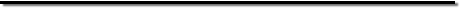 ΠΡΟΫΠΟΛΟΓΙΣΜΟΣ:  50.593,25 ευρώ με ΦΠΑ 13% & 24%ΤΡΟΠΟΣ ΕΚΤΕΛΕΣΗΣ: ΠΡΟΧΕΙΡΟΣ ΔΙΑΓΩΝΙΣΜΟΣΕΛΛΗΝΙΚΗ ΔΗΜΟΚΡΑΤΙΑ                                   ΠΕΡΙΦΕΡΕΙΑ ΣΤΕΡΕΑΣ ΕΛΛΑΔΑΣ                                           ΔΗΜΟΣ ΟΡΧΟΜΕΝΟΥΑΥΤΟΤΕΛΕΣ ΤΜΗΜΑ ΚΟΙΝΩΝΙΚΗΣ ΠΡΟΣΤΑΣΙΑΣ,ΠΑΙΔΕΙΑΣ, ΠΟΛΙΤΙΣΜΟΥ & ΑΘΛΗΤΙΣΜΟΥΑριθμ. Μελέτης  03/2019ΤΕΧΝΙΚΗ ΕΚΘΕΣΗΗ παρούσα μελέτη αφορά την προμήθεια ειδών τροφίμων σίτισης (διάφορα τρόφιμα παντοπωλείου, κρεοπωλείου, οπωροπωλείου, αρτοποιείου) και αναλωσίμων ειδών παντοπωλείου (είδη καθαριότητας και ευπρεπισμού) και γάλατος εργαζομένων, για τις ανάγκες του Δημοτικού Παιδικού Σταθμού και του Δήμου Ορχομενού καθώς και είδη κοινωνικού παντοπωλείου.Η μελέτη συντάχτηκε σύμφωνα με τις διατάξεις α) του  Ν. 3463/2006 (Περί Κυρώσεως  Δημοτικού και Κοινοτικού Κώδικα άρθρο 209)β) του Ν. 3852/10 (Νόμος Καλλικράτη ΦΕΚ τ. Α 87/2010 άρθρο 278 )γ) Κώδικας τροφίμων και ποτών ΦΕΚ 788/87δ) Ο Ν. 4412/2016 Δημόσιες συμβάσεις Έργων ,προμηθειών και Υπηρεσιών (προσαρμογή στις οδηγίες 2014/24/ΕΕ και 2014/25/ΕΕ) Από το σύνολο της  προϋπολογιζόμενης δαπάνης ποσό 50.593,25 € θα βαρύνει τους Κ.Α. 02.10.6634.0000, 02.15.6634.0001, 02.15.6699.0003, 02.15.6699.0005, 02.70.6063.0001 του προϋπολογισμού οικονομικού έτους 2019-2020 του Δήμου Ορχομενού. Στα ποσά αυτά συμπεριλαμβάνεται ο αναλογούν ΦΠΑ. Ο προϋπολογισμός είναι ενδεικτικός, οι ποσότητες ενδέχεται να αυξομειωθούν ανάλογα με τις ανάγκες των τμημάτων και ύστερα από εντολή του υπευθύνου για την προμήθεια, αλλά χωρίς υπέρβαση του  προϋπολογισμού της μελέτης. Η εκτέλεση της προμήθειας θα γίνει με πρόχειρο διαγωνισμό και με κριτήριο κατακύρωσης κατά περίπτωση, το μεγαλύτερο ποσοστό έκπτωσης ανάλογα με την κατηγορία των τροφίμων, σύμφωνα με τις διατάξεις του Ν.4412/2016 και του άρθρου 209 του Δημοτικού και Κοινοτικού Κώδικα (Ν. 3463/2006).Για τις ομάδες 1 έως και 8 της μελέτης κριτήριο κατακύρωσης θα είναι το μεγαλύτερο ποσοστό έκπτωσης, καθώς το Τμήμα Εμπορίου & Τουρισμού της Περιφερειακής  Ενότητας Βοιωτίας  της Περιφέρειας Στ. Ελλάδας δεν εκδίδει Δελτίο Μέσων Τιμών  των αντίστοιχων προϊόντων.ΕΛΛΗΝΙΚΗ ΔΗΜΟΚΡΑΤΙΑ                                   ΠΕΡΙΦΕΡΕΙΑ ΣΤΕΡΕΑΣ ΕΛΛΑΔΑΣ                                           ΔΗΜΟΣ ΟΡΧΟΜΕΝΟΥ                                ΑΥΤΟΤΕΛΕΣ ΤΜΗΜΑ ΚΟΙΝΩΝΙΚΗΣ ΠΡΟΣΤΑΣΙΑΣ,ΠΑΙΔΕΙΑΣ, ΠΟΛΙΤΙΣΜΟΥ & ΑΘΛΗΤΙΣΜΟΥΑριθμ. Μελέτης  03/2019ΓΕΝΙΚΗ  ΚΑΙ  ΕΙΔΙΚΗ   ΣΥΓΓΡΑΦΗ ΥΠΟΧΡΕΩΣΕΩΝΆρθρο 1ο Αντικείμενο της παρούσας είναι η προμήθεια «ΠΡΟΜΗΘΕΙΑ ΤΡΟΦΙΜΩΝ ΚΑΙ ΛΟΙΠΩΝ ΑΝΑΛΩΣΙΜΩΝ ΕΙΔΩΝ ΠΑΝΤΟΠΩΛΕΙΟΥ ΠΑΙΔΙΚΟΥ ΣΤΑΘΜΟΥ, ΕΙΔΩΝ ΚΑΘΑΡΙΟΤΗΤΑΣ, ΓΑΛΑΚΤΟΣ ΕΡΓΑΖΟΜΕΝΩΝ ΚΑΙ ΕΙΔΩΝ ΚΟΙΝΩΝΙΚΟΥ ΠΑΝΤΟΠΩΛΕΙΟΥ», έτους 2019-2020 κόστους δαπάνης 50.593,25€ με ΦΠΑ.Άρθρο 2ο  Η διενέργεια του διαγωνισμού και η εκτέλεση της προμήθειας διέπονται από τις διατάξεις:α) του  Ν. 3463/2006 (Περί Κυρώσεως  Δημοτικού και Κοινοτικού Κώδικα άρθρο 209)β) του Ν. 3852/10 (Νόμος Καλλικράτη ΦΕΚ τ. Α 87/2010 άρθρο 278 )γ) Κώδικας τροφίμων και ποτών ΦΕΚ 788/87δ) Ο Ν. 4412/2016 Δημόσιες συμβάσεις Έργων ,προμηθειών και Υπηρεσιών (προσαρμογή στις οδηγίες 2014/24/ΕΕ και 2014/25/ΕΕ) Άρθρο 3ο Η εκτέλεση της προμήθειας αυτής θα πραγματοποιηθεί με πρόχειρο  διαγωνισμό με τους όρους που καθορίζει η Οικονομική Επιτροπή.Άρθρο 4ο Ο ανάδοχος της προμήθειας αυτής, μετά την κατά νόμο έγκριση του αποτελέσματος και μετά την ανακοίνωση του αποτελέσματος υποχρεούται να προσέλθει στο Δήμο μέσα σε διάστημα 10 δέκα ημερολογιακών ημερών  από την παραλαβή του εγγράφου της ανακοινώσεως του αποτελέσματος, για την υπογραφή της σχετικής σύμβασης, προσκομίζοντας και την εγγυητική επιστολή καλής εκτέλεσης της προμήθειας.Άρθρο 5ο  Η σύμβαση συντάσσεται από τον αρμόδιο υπάλληλο και περιλαμβάνει όλα τα στοιχεία, βάση   του Νόμου 4412/2016.Η χρονική διάρκεια της σύμβασης θα είναι ενός έτους από την ημερομηνία υπογραφής της σύμβασης.Άρθρο 6ο    Ο προμηθευτής στον οποίο έγινε η κατακύρωση της προμήθειας υποχρεούται να καταθέσει με την υπογραφή της σύμβασης, εγγύηση καλής εκτέλεσης των όρων της σύμβασης το ύψος της οποίας είναι 5% (άρθρο 157 παρ. 1β του Ν. 4281/2014)της συνολικής αξίας  χωρίς το ΦΠΑ και θα έχει λήξη την 31/12/2020(αόριστη ισχύ). Η εγγύηση καλής εκτέλεσης της σύμβασης επιστρέφεται στον ανάδοχο της προμήθειας μετά την οριστική ποσοτική και ποιοτική παραλαβή από την αρμόδια επιτροπή .Άρθρο 7ο Χρόνος παράδοσης από την παραγγελία ορίζετε σε δυο μέρες . Εφόσον, υπάρξει αδικαιολόγητη υπέρβαση της συμβατικής προθεσμίας εκτέλεσης της προμήθειας μπορούν να επιβληθούν ποινικές ρήτρες σύμφωνα με το άρθρο 207  του Ν.4412/2016. Όλα τα υλικά θα πρέπει να είναι αρίστης ποιότητος και συσκευασμένα ανάλογα χωρίς φθορές.Σε περίπτωση διαπίστωσης ότι παραβιάζονται τα ανωτέρω η Υπηρεσία διατηρεί το δικαίωμα να ασκήσει τα νόμιμα .Αν ο προμηθευτής καταστεί υπότροπος με την προμήθεια ακατάλληλων τροφίμων ,κηρύσσεται έκπτωτος με απόφαση του Δημοτικού Συμβουλίου, με όλες τις νόμιμες συνέπειες.Άρθρο 8ο Ο ανάδοχος επιβαρύνεται για ατυχήματα, ζημιές, φόροι, τέλη, χαρτόσημα, χωρίς καμία ευθύνη και υποχρέωση του Δήμου. Ο ανάδοχος υπόκειται σε όλους τους βάσει των κειμένων διατάξεων φόρους, τέλη και κρατήσεις και τα έξοδα δημοσίευσης που θα ισχύουν κατά την ημέρα της διενέργειας του διαγωνισμού.Κάθε αλλαγή νομοθεσίας θα επιφέρει και την αντίστοιχη αλλαγή. Άρθρο 9ο Η παραλαβή των προϊόντων θα γίνετε από επιτροπή παραλαβής σύμφωνα με το Ν. 4412/2016. Η παραλαβή πραγματοποιείται μέσα στον οριζόμενο από την σύμβαση χρόνο τμηματικά, καθημερινά και ανάλογα με τις ανάγκες της υπηρεσίας όπως αυτές περιγράφονται στη μελέτη του διαγωνισμού. Άρθρο 10ο Η κάθε προσφορά θα πρέπει να συμφωνεί με την τεχνική περιγραφή των ειδών της παρούσας μελέτης. Προτεινόμενες λύσεις  που παρουσιάζουν αποκλίσεις ή υστέρηση ή είναι δυσνόητες, σε σχέση με τις τεχνικές προδιαγραφές των υπό προμήθεια ειδών, απορρίπτονται. Επίσης, απορρίπτονται προσφορές με ασαφή ή ελλιπή οικονομικά στοιχεία.ΕΛΛΗΝΙΚΗ ΔΗΜΟΚΡΑΤΙΑ                                   ΠΕΡΙΦΕΡΕΙΑ ΣΤΕΡΕΑΣ ΕΛΛΑΔΑΣ                                           ΔΗΜΟΣ ΟΡΧΟΜΕΝΟΥ                                ΑΥΤΟΤΕΛΕΣ ΤΜΗΜΑ ΚΟΙΝΩΝΙΚΗΣ ΠΡΟΣΤΑΣΙΑΣ,ΠΑΙΔΕΙΑΣ, ΠΟΛΙΤΙΣΜΟΥ & ΑΘΛΗΤΙΣΜΟΥΑριθμ. Μελέτης  03/2019ΤΕΧΝΙΚΕΣ ΠΡΟΔΙΑΓΡΑΦΕΣΕΙΔΗ ΠΑΝΤΟΠΩΛΕΙΟΥ( ΟΜΑΔΑ 1)ΠΕΡΙΓΡΑΦΗΓΕΝΙΚΑ:  Όλα τα είδη παντοπωλείου πρέπει να είναι Α’ ποιότητας και να πληρούν τους όρους του Κώδικα Τροφίμων και Ποτών και Αντικειμένων κοινής χρήσεως, καθώς και τις ισχύουσες Υγειονομικές και Κοινοτικές διατάξεις. Οπωσδήποτε δε σύμφωνα με την δεδομένη παραγγελία του κάθε τμήματος. Ιδιαίτερα:ΖΑΧΑΡΗ: λευκή, κρυσταλλική σε χάρτινη συσκευασία 1 κιλού.ΔΗΜΗΤΡΙΑΚΑ ΣΟΚΟΛΑΤΕΝΙΑ: Δημητριακά σε συσκευασία ειδικού για τη φύλαξή τους αεροστεγούς φακέλου 375 γρ. ο οποίος θα είναι τοποθετημένος σε χάρτινο κιτίο, όπου θα αναγράφεται ευκρινώς η ημερομηνία λήξης του προϊόντος. ΜΕΛΙ: εγχώριας παραγωγής σε γυάλινο ή μεταλλικό βάζο 1 κιλού ειδικό για την φύλαξή του .ΜΑΡΜΕΛΑΔΑ: με γεύσεις ροδάκινο & φράουλα σε βάζο γυάλινο 500 γρ. όπου θα αναγράφεται ευκρινώς η ημερομηνία λήξης του προϊόντος . ΜΠΙΣΚΟΤΑ ΠΤΙ-ΜΠΕΡ : σε ειδική για την φύλαξή τους συσκευασία στην οποία θα αναγράφεται ευκρινώς η ημερομηνία λήξης. Θα παρασκευάζονται και θα συσκευάζονται στην Ελλάδα.ΑΝΘΟΣ ΑΡΑΒΟΣΙΤΟΥ: σκόνη για την παρασκευή κρέμας συσκευασμένη σε ειδικό αεροστεγή φάκελο 150-160 γρ. ο οποίος θα είναι τοποθετημένος σε χάρτινο κιτίο στο οποίο θα αναγράφεται ευκρινώς η ημερομηνία λήξης.   ΑΛΕΥΡΙ ΓΙΑ ΟΛΕΣ ΤΙΣ ΧΡΗΣΕΙΣ: Α΄ ποιότητας λευκό εγχώριο σε χάρτινη συσκευασία 1 κιλού στην οποία θα αναγράφεται ευκρινώς η ημερομηνία λήξης. ΑΛΕΥΡΙ ΦΑΡΙΝΑ: αλεύρι που φουσκώνει μόνο του Α΄ ποιότητας λευκό εγχώριο σε χάρτινη συσκευασία 500 γρ. στην οποία θα αναγράφεται ευκρινώς η ημερομηνία λήξης. ΣΥΜΠΥΚΝΩΜΕΝΟΣ ΧΥΜΟΣ ΝΤΟΜΑΤΑΣ: ειδικό κιτίο 500 γρ. στο οποίο θα αναγράφεται ευκρινώς η ημερομηνία λήξης. Θα παρασκευάζεται και θα συσκευάζεται στην Ελλάδα.ΡΥΖΙ ΤΥΠΟΥ ΚΑΡΟΛΙΝΑ: τυποποιημένο σε αεροστεγή συσκευασία 500 γρ. με καρπούς υγιείς, ξηρούς και ομοιογενείς που θα συσκευάζεται στην Ελλάδα. Στη συσκευασία θα αναγράφεται ευκρινώς η ημερομηνία λήξης του προϊόντος και θα απέχει τουλάχιστον 12 μήνες από την ημερομηνία παράδοσής του στο Ν.Π.  ΜΑΚΑΡΟΝΙ ΚΟΦΤΟ: σε αεροστεγή συσκευασία 500 γρ. όπου θα αναγράφεται ευκρινώς η ημερομηνία λήξης του προϊόντος και θα απέχει τουλάχιστον 12 μήνες από την ημερομηνία παράδοσής του στο Ν.Π. Τα ζυμαρικά πρέπει να είναι Α’ ποιότητας πρόσφατης παραγωγής από 100 % σιμιγδάλι. ΧΥΛΟΠΙΤΕΣ: σε αεροστεγή συσκευασία 500 γρ. όπου θα αναγράφεται ευκρινώς η ημερομηνία λήξης του προϊόντος και θα απέχει τουλάχιστον 12 μήνες από την ημερομηνία παράδοσής του. Το προϊόν πρέπει να είναι Α’ ποιότητας πρόσφατης παραγωγής από 100 % σιμιγδάλιΚΡΙΘΑΡΑΚΙ ΧΟΝΤΡΟ: σε αεροστεγή συσκευασία 500 γρ. όπου θα αναγράφεται ευκρινώς η ημερομηνία λήξης του προϊόντος και θα απέχει τουλάχιστον 12 μήνες από την ημερομηνία παράδοσής του στο Ν.Π. Το προϊόν πρέπει να είναι Α’ ποιότητας πρόσφατης παραγωγής από 100 % σιμιγδάλι. ΦΑΣΟΛΙΑ: εγχώρια τυποποιημένα, παραγωγής τρέχοντος έτους, με καρπούς υγιείς, ξηρούς και ομοιογενείς απαλλαγμένα από ξένα σώματα σε αεροστεγή συσκευασία 500 γρ. όπου θα αναγράφεται ευκρινώς η ημερομηνία λήξης του προϊόντος .Το προϊόν πρέπει να είναι Α’ ποιότητας.ΦΑΚΕΣ: εγχώριες τυποποιημένες, παραγωγής τρέχοντος έτους, με καρπούς υγιείς, ξηρούς και ομοιογενείς απαλλαγμένες από ξένα σώματα σε αεροστεγή συσκευασία 500 γρ. όπου θα αναγράφεται ευκρινώς η ημερομηνία λήξης του προϊόντος .Το προϊόν πρέπει να είναι Α΄ ποιότητας. ΡΕΒΥΘΙΑ: εγχώρια τυποποιημένα, παραγωγής τρέχοντος έτους, με καρπούς υγιείς, ξηρούς και ομοιογενείς απαλλαγμένα από ξένα σώματα σε αεροστεγή συσκευασία 500 γρ. όπου θα αναγράφεται ευκρινώς η ημερομηνία λήξης του προϊόντος .Το προϊόν πρέπει να είναι Α’ ποιότητας. ΑΛΑΤΙ: λευκό, κρυσταλιζέ, ιωδιούχο συσκευασμένο σε σακουλάκι όπου θα αναγράφεται ευκρινώς η ημερομηνία λήξης του προϊόντος. ΠΙΠΕΡΙ ΚΟΜΜΕΝΟ: μαύρο σε κατάλληλη για τρόφιμα συσκευασία 50 γρ. όπου θα αναγράφεται ευκρινώς η ημερομηνία λήξης του προϊόντος και θα απέχει τουλάχιστον 12 μήνες από την ημερομηνία παράδοσής του στο Δημοτικό παιδικό Σταθμό.ΞΥΔΙ: κατάλληλα συσκευασμένο σε φιάλη πλαστική 350 ml όπου θα αναγράφεται ευκρινώς η ημερομηνία λήξης του προϊόντος και θα απέχει τουλάχιστον 12 μήνες από την ημερομηνία παράδοσής του στο Δημοτικό παιδικό Σταθμό.ΡΙΓΑΝΗ: σε κατάλληλη για τρόφιμα συσκευασία 50 γρ. όπου θα αναγράφεται ευκρινώς η ημερομηνία λήξης του προϊόντος και θα απέχει τουλάχιστον 12 μήνες από την ημερομηνία παράδοσής του στο Δημοτικό παιδικό Σταθμό.ΓΑΡΥΦΑΛΛΟ ΤΡΙΜΕΝΟ: σε κατάλληλη για τρόφιμα συσκευασία 20 γρ. όπου θα αναγράφεται ευκρινώς η ημερομηνία λήξης του προϊόντος και θα απέχει τουλάχιστον 12 μήνες από την ημερομηνία παράδοσής του στο Δημοτικό παιδικό Σταθμό.ΧΥΜΟΣ ΛΕΜΟΝΙ : κατάλληλα συσκευασμένο σε φιάλη πλαστική 330 ml όπου θα αναγράφεται ευκρινώς η ημερομηνία λήξης του προϊόντος και θα απέχει τουλάχιστον 12 μήνες από την ημερομηνία παράδοσής του στο Δημοτικό παιδικό Σταθμό.ΚΑΝΕΛΛΑ ΞΥΛΟ & ΤΡΙΜΕΝΗ:  κατάλληλη για τρόφιμα συσκευασία 50 γρ. όπου θα αναγράφεται ευκρινώς η ημερομηνία λήξης του προϊόντος και θα απέχει τουλάχιστον 12 μήνες από την ημερομηνία παράδοσής του στο Δημοτικό παιδικό Σταθμό.ΜΠΑΧΑΡΙ: Θα διατίθενται σε συσκευασία 50 γρ . όπου θα αναγράφεται ευκρινώς η ημερομηνία λήξης του προϊόντος.ΕΛΑΙΟΛΑΔΟ ΠΑΡΘΕΝΟ: εγχώριο συσκευασία ειδικής φιάλης 5 λίτρων οξύτητας 
0-1% . ΑΡΑΒΟΣΙΤΕΛΑΙΟ: συσκευασία ειδικής φιάλης 5 λίτρων και να πληρεί τους όρους των υγειονομικών διατάξεων ΣΟΔΑ ΦΑΓΗΤΟΥ: σε κατάλληλη για τρόφιμα συσκευασία 200 γρ. όπου θα αναγράφεται ευκρινώς η ημερομηνία λήξης του προϊόντος. ΚΑΚΑΟ ΣΟΚΟΛΑΤΟΥΧΟ ΡΟΦΗΜΑ: Θα διατίθενται σε συσκευασία 500 γρ. ΣΚΕΥΑΣΜΑ ΠΡΟΣ ΕΠΑΛΗΨΗ ΤΥΠΟΥ ΜΕΡΕΝΤΑ: Πραλίνα φουντουκιού με κακάο και γάλα σε συσκευασία πλαστική ή γυάλινη των 500 γρ ή σε άλλη συσκευασία ανάλογα με τις ανάγκες του Παιδικού Σταθμού όπου θα αναγράφεται ευκρινώς η ημερομηνία λήξης του προϊόντος.ΑΡΩΜΑΤΙΚΕΣ ΒΑΝΙΛΙΕΣ ειδικές για την ζαχαροπλαστική σκόνη, σε φακελάκι 1,6 γρ. στο οποίο θα αναγράφεται ευκρινώς η ημερομηνία λήξης η οποία θα απέχει 12 μήνες από την ημερομηνία παράδοσής της στο Ν.Π. (περιέχει 5 τεμάχια) ΜΑΡΓΑΡΙΝΗ SOFT (ΒΟΥΤΥΡΟ): σε ειδικό για την φύλαξή της κεσεδάκι 250 γρ. σφραγισμένο αεροστεγώς και με επιπλέον καπάκι φύλαξης. Θα παρασκευάζεται και θα συσκευάζεται στην Ελλάδα θα φέρει δε ημερομηνία λήξης του προϊόντος που θα απέχει 12 μήνες από την ημερομηνία παράδοσή του στο Ν.Π.ΠΛΗΡΕΣ ΓΑΛΑ ΣΥΜΠΥΚΝΩΜΕΝΟ. πλήρες κιτίο 410 γρ. το οποίο θα είναι αναμεμειγμένο με ίση ποσότητα νερού και θα αποδίδει 820 γρ. πλήρες γάλα. Τα λιπαρά του γάλακτος δεν θα είναι άνω των 7,8 %. Η ημερομηνία λήξης του γάλακτος θα απέχει 12 μήνες από την ημερομηνία παράδοσής του στο Ν.Π. Θα φέρει μεταλλικό έλασμα με κυκλική ή άλλης μορφής χειρολαβή για εύκολο άνοιγμα του κιτίου.ΑΡΑΚΑΣ: κατεψυγμένος σε ειδική συσκευασία αεροστεγούς φακέλου 1 κιλού. Το προϊόν πρέπει να είναι Α’ ποιότητας. Στη συσκευασία θα αναγράφεται ευκρινώς η ημερομηνία λήξης του προϊόντος και θα απέχει τουλάχιστον 12 μήνες από την ημερομηνία παράδοσής του στο Ν.Π όπου θα φθάνει στην ορισμένη από τον παρασκευαστή θερμοκρασία κατάψυξης. Θα είναι ελληνικής παραγωγής και θα συσκευάζεται στην Ελλάδα. ΦΥΛΛΟ ΚΡΟΥΣΤΑΣ: συσκευασμένο σε ειδικό αεροστεγή φάκελο 500 γρ. ο οποίος θα είναι τοποθετημένος σε χάρτινο κιτίο στο οποίο θα αναγράφεται ευκρινώς η ημερομηνία λήξης η οποία θα απέχει 12 μήνες από την ημερομηνία παράδοσής της στο Δημοτικό παιδικό Σταθμό όπου θα φθάνει στην ορισμένη από τον παρασκευαστή θερμοκρασία κατάψυξης. Θα παρασκευάζεται και θα συσκευάζεται στην Ελλάδα.ΦΕΤΑ ΕΓΧΩΡΙΑ: παραδοσιακή Α΄ κατηγορίας (τα τρίμματα αποκλείονται) και να πληρεί τους όρους του Κώδικα Τροφίμων και Ποτών και Αντικειμένων κοινής χρήσεως, καθώς και τις Υγειονομικές και Κτηνιατρικές διατάξεις.ΚΑΣΕΡΙ ΕΓΧΩΡΙΟ: παραδοσιακό Α΄ κατηγορίας και να πληρεί τους όρους του Κώδικα Τροφίμων και Ποτών και Αντικειμένων κοινής χρήσεως, καθώς και τις Υγειονομικές και Κτηνιατρικές διατάξεις.ΚΕΦΑΛΟΤΥΡΙ ΕΓΧΩΡΙΟ. Α΄ κατηγορίας και να πληρεί τους όρους του Κώδικα Τροφίμων και Ποτών και Αντικειμένων κοινής χρήσεως, καθώς και τις Υγειονομικές και Κτηνιατρικές διατάξεις. Να παράγεται δε σε χώρες της Ε.E ΓΙΑΟΥΡΤΙ ΑΓΕΛΑΔΟΣ: κεσές 1000 γρ. 10% λιπαρά Α΄ κατηγορίας και να πληρεί τους όρους του Κώδικα Τροφίμων και Ποτών και Αντικειμένων κοινής χρήσεως, καθώς και τις Υγειονομικές και Κτηνιατρικές διατάξεις. Στη συσκευασία θα αναγράφεται ευκρινώς η ημερομηνία λήξης η οποία θα απέχει τουλάχιστον 1 μήνα από την ημερομηνία παράδοσής της στο Δημοτικό παιδικό Σταθμό.  Θα παρασκευάζεται και θα συσκευάζεται στην Ελλάδα.ΠΕΡΚΑ ΦΙΛΕΤΟ: Α΄ ποιότητας, προσφάτου καταψύξεως και σύμφωνα με τις αγορανομικές διατάξεις. Θα φτάνει δε στον Δημοτικό παιδικό Σταθμό, στην ορισμένη από τις κείμενες διατάξεις θερμοκρασία κατάψυξης. ΓΛΩΣΣΑ ΦΙΛΕΤΟ: Α΄ ποιότητας, προσφάτου καταψύξεως και σύμφωνα με τις αγορανομικές διατάξεις. Θα φτάνει δε στον Δημοτικό παιδικό Σταθμό, στην ορισμένη από τις κείμενες διατάξεις θερμοκρασία κατάψυξηςΦΑΣΟΛΙΑ ΧΑΝΤΡΕΣ: κατεψυγμένα σε ειδική συσκευασία αεροστεγούς φακέλου 1 κιλού. Το προϊόν πρέπει να είναι Α’ ποιότητας. Στη συσκευασία θα αναγράφεται ευκρινώς η ημερομηνία λήξης του προϊόντος και θα απέχει τουλάχιστον 12 μήνες από την ημερομηνία παράδοσής του στο Δημοτικό παιδικό Σταθμό, όπου θα φθάνει στην ορισμένη από τον παρασκευαστή θερμοκρασία κατάψυξης. Θα είναι ελληνικής παραγωγής και θα συσκευάζεται στην Ελλάδα. ΑΥΓΑ: Α΄ κατηγορίας και να πληρεί τους όρους του Κώδικα Τροφίμων και Ποτών και Αντικειμένων κοινής χρήσεως, καθώς και τις Υγειονομικές και Κτηνιατρικές διατάξεις. Στη συσκευασία θα αναγράφεται ευκρινώς η ημερομηνία λήξης.   ΕΙΔΗ ΚΡΕΟΠΩΛΕΙΟΥ( ΟΜΑΔΑ 2 )ΠΕΡΙΓΡΑΦΗΓΕΝΙΚΑ: Τα είδη κρεοπωλείου θα είναι άριστης ποιότητας και σύμφωνα με τις αγορανομικές διατάξεις, τους όρους του Κώδικα Τροφίμων και Ποτών και Αντικειμένων κοινής χρήσεως, καθώς και τις Υγειονομικές και Κτηνιατρικές διατάξεις. Άριστη ποιότητα νοείται αυτή της αγορανομικής διάταξης. Απαγορεύεται η αποστολή και παραλαβή ελαττωματικών και αλλοιωμένων ειδών. Το κρέας να είναι από ζώο νεαρής ηλικίας, το οποίο να βρίσκεται σε καλή θρεπτική κατάσταση, κόκκινου χρώματος για το μοσχάρι άσπρο για το χοιρινό, χωρίς οσμή και αίματα, η ποσότητά του θα ανήκει στο ίδιο είδος ζώου ή από ολόκληρο αν πρόκειται για μικρό και όχι από κομμάτια διαφόρων ζώων. Πολύ μεγάλη προσοχή στα πιστοποιητικά του κρέατος όπου θα επιδεικνύεται η ταυτότητα του ζώου (χώρος προέλευσης, χώρος σφαγής ). Τα πουλερικά θα είναι νωπά, καλής θρέψης και άριστης ποιότητας. Πρέπει δε να είναι σύμφωνα με την δεδομένη παραγγελία του κάθε τμήματος. Ιδιαίτερα:1. ΚΙΜΑΣ ΝΕΑΡΟΥ ΜΟΣΧΑΡΙΟΥ (8-12 μηνών) ΧΚ ΜΠΟΥΤΙ: από ζώο νεαρής ηλικίας, το οποίο να βρίσκεται σε καλή θρεπτική κατάσταση, κόκκινου χρώματος για το μοσχάρι άσπρο για το χοιρινό, χωρίς οσμή και αίματα, η ποσότητά του θα ανήκει στο ίδιο είδος ζώου ή από ολόκληρο αν πρόκειται για μικρό και όχι από κομμάτια διαφόρων ζώων.2. ΚΟΜΜΑΤΙΑ ΝΕΑΡΟΥ ΜΟΣΧΑΡΙΟΥ (8-12 μηνών) ΧΚ: από ζώο νεαρής ηλικίας, το οποίο να βρίσκεται σε καλή θρεπτική κατάσταση, κόκκινου χρώματος για το μοσχάρι, χωρίς οσμή και αίματα, η ποσότητά του θα ανήκει στο ίδιο είδος ζώου ή από ολόκληρο αν πρόκειται για μικρό και όχι από κομμάτια διαφόρων ζώων.3. ΚΟΤΟΠΟΥΛΟ ΝΩΠΟ: τύπου 65% Α. Τα πουλερικά θα είναι νωπά, καλής θρέψης και άριστης ποιότητας.ΕΙΔΗ ΑΡΤΟΠΟΙΙΑΣ( ΟΜΑΔΑ 3 )ΓΕΝΙΚΑ:  Όλα τα είδη Αρτοποιίας πρέπει να είναι Α΄ ποιότητας και σύμφωνα με τις αγορανομικές διατάξεις, τους όρους του Κώδικα Τροφίμων και Ποτών και Αντικειμένων κοινής χρήσεως, καθώς και τις Υγειονομικές και Κτηνιατρικές διατάξεις. Οπωσδήποτε δε σύμφωνα με την δεδομένη παραγγελία του κάθε τμήματος. Ιδιαίτερα:ΨΩΜΙ ΣΥΜΜΕΙΚΤΟ: φρέσκο καθαρού βάρους 500gr. Ο άρτος πρέπει να είναι λευκός, παραδιδόμενος 3 με 4 ώρες μετά τον εκλιβανισμό του, δικαιολογημένης της νομίμου απομείωσης. Πρέπει να είναι καλά ψημένος και να έχει την κανονική και νόμιμη υγρασία του.ΕΙΔΗ ΟΠΩΡΟΠΩΛΕΙΟΥ( ΟΜΑΔΑ 4 )ΠΕΡΙΓΡΑΦΗΓΕΝΙΚΑ: Τα είδη οπωροπωλείου θα είναι Α΄ ποιότητας, της εποχής, νωπά και απαλλαγμένα από ξένα σώματα. Πρώτη ποιότητα νοείται αυτή της αγορανομικής διάταξης. Απαγορεύεται η αποστολή και παραλαβή οπωρών ελαττωματικών. Πρέπει όλες οι σειρές να είναι πρώτης ποιότητας και του αυτού μεγέθους. Οπωσδήποτε δε σύμφωνα με την δεδομένη παραγγελία του κάθε τμήματος. Ιδιαίτερα:1.ΠΙΠΕΡΙΕΣ: Α΄ ποιότητας εγχώριες χωρίς κτυπήματα και καφέ στίγματα.2.ΠΑΤΑΤΕΣ: εγχώριες Α΄ ποιότητας.3.ΚΡΕΜΜΥΔΙΑ ΞΕΡΑ: εγχώρια Α΄ ποιότητας.4.ΣΚΟΡΔΑ (το ένα) εγχώρια Α΄ ποιότητας.5.ΠΡΑΣΣΑ: Α΄ ποιότητας εγχώριο νωπά, τρυφερά, χωρίς μαύρα στίγματα6.ΚΑΡΟΤΑ: Α΄ ποιότητας εγχώρια νωπά, τρυφερά, χωρίς μαύρα στίγματα.7.ΛΑΧΑΝΟ: Α΄ ποιότητας εγχώριο νωπά, τρυφερά, χωρίς μαύρα στίγματα.8.ΝΤΟΜΑΤΕΣ: Α΄ ποιότητας εγχώριες ομοιογενείς, χωρίς χτυπήματα γδαρσίματα και στίγματα σε κατάσταση κατάλληλη προς βρώση (ούτε άγουρες ούτε υπερώριμες).9.ΑΓΓΟΥΡΙΑ: εγχώρια, νωπά τρυφερά χωρίς χτυπήματα και γδαρσίματα10.ΣΕΛΙΝΟ: Α΄ ποιότητας εγχώριο, φρέσκο.11.ΜΑΪΝΤΑΝΟΣ: δέμα 450 γρ. εγχώριος, φρέσκος Α΄ ποιότητας12.ΑΝΗΘΟΣ: δέμα 450 γρ. εγχώριο, φρέσκο Α΄ ποιότητας13.ΜΗΛΑ: Α΄ ποιότητας εγχώρια χωρίς χτυπήματα, γδαρσίματα και στίγματα.14.ΛΕΜΟΝΙΑ: Α΄ ποιότητας εγχώρια, φρέσκα, ζουμερά, ομοιογενή, χωρίς χτυπήματα, γδαρσίματα και στίγματα.15.ΠΟΡΤΟΚΑΛΙΑ: Α΄ ποιότητας εγχώρια, φρέσκα, ομοιογενή, ζουμερά κατάλληλα προς βρώση χωρίς χτυπήματα, γδαρσίματα και στίγματα16.ΑΧΛΑΔΙΑ ΚΡΥΣΤΑΛΛΙΑ: Α΄ ποιότητας εγχώρια, φρέσκα, ζουμερά, ομοιογενή, χωρίς χτυπήματα, γδαρσίματα και στίγματα.17.ΜΑΝΤΑΡΙΝΙΑ ΚΛΗΜΕΝΤΙΝΕΣ: Α΄ ποιότητας εγχώρια, φρέσκα, ζουμερά, ομοιογενή, χωρίς χτυπήματα, γδαρσίματα, κουκούτσια και στίγματα.18.ΒΕΡΙΚΟΚΑ: Α΄ ποιότητας εγχώρια, φρέσκα, ζουμερά ομοιογενή χωρίς χτυπήματα, γδαρσίματα και στίγματα.19.ΚΑΡΠΟΥΖΙ: Α΄ ποιότητας εγχώριο, φρέσκο μέχρι 10 κιλών χωρίς χτυπήματα, γδαρσίματα και στίγματα.20.ΠΕΠΟΝΙ: Α΄ ποιότητας εγχώριο, φρέσκο, χωρίς χτυπήματα, γδαρσίματα και στίγματα.21.ΜΠΑΝΑΝΕΣ: Α΄ ποιότητας εγχώρια, φρέσκα, ζουμερά, ομοιογενή, χωρίς χτυπήματα, γδαρσίματα και στίγματα22.ΜΑΡΟΥΛΙΑ: Α΄ ποιότητας εγχώριο νωπά, τρυφερά, χωρίς μαύρα στίγματα 23.ΚΟΛΟΚΥΘΑΚΙΑ: Α΄ ποιότητας εγχώρια νωπά ομοιογενή χωρίς κτυπήματα και καφέ στίγματα.24.ΜΕΛΙΤΖΑΝΕΣ: εγχώριες, νωπές, τρυφερές  χωρίς χτυπήματα και γδαρσίματα25.ΣΠΑΝΑΚΙ: Α΄ ποιότητας εγχώριο νωπό χωρίς ξένα σώματα. ΓΑΛΑ ΕΡΓΑΖΟΜΕΝΩΝ  ( ΟΜΑΔΑ 5 )ΠΕΡΙΓΡΑΦΗΓΕΝΙΚΑ:  Τα υπό προμήθεια γάλατα, τα οποία προορίζονται για την κάλυψη των αναγκών των εργαζόμενων στις διάφορες υπηρεσίες του Δήμου Ορχομενού, πρέπει να πληρούν τις  προδιαγραφές – συστατικά γάλατος που προβλέπονται από τον νόμο.        To γάλα θα είναι αρίστης ποιότητας αγελαδινό, πλήρες απαλλαγμένο από οποιαδήποτε άχρηστη, περιττή ή βλαβερή ουσία , θα έχει υποστεί παστερίωση και ομογενοποίηση και θα είναι συσκευασμένο σε συσκευασία του 1 λίτρου είτε από υλικό tetrapack ή από υλικό PVC κατάλληλο για τρόφιμα σύμφωνα με τον Κώδικα τροφίμων και Ποτών και θα κλείνει με καπάκι ασφαλείας. Θα αναγράφονται στην συσκευασία η ένδειξη «ΦΡΕΣΚΟ ΓΑΛΑ» και τα θρεπτικά συστατικά του  προϊόντος συμπεριλαμβανομένων και των φυσικών συστατικών του γάλακτος. Εξωτερικά της συσκευασίας θα γράφεται η ημερομηνία λήξης του γάλακτος η οποία δεν μπορεί να υπερβαίνει τις πέντε (5) μέρες σύμφωνα με τις προδιαγραφές συντήρησής του. Ο ανάδοχος θα έχει την υποχρέωση διανομής του φρέσκου γάλακτος σύμφωνα με τις εντολές της Υπηρεσίας  στις εγκαταστάσεις του Δήμου Ορχομενού όπου υπάρχει προσωπικό που δικαιούται γάλα τουλάχιστον δύο φορές την εβδομάδα.ΕΙΔΗ ΚΑΘΑΡΙΟΤΗΤΑΣ ΚΑΙ ΕΥΠΡΕΠΙΣΜΟΥ ( ΟΜΑΔΑ 6 )Α.  ΔΗΜΟΤΙΚΟΣ ΠΑΙΔΙΚΟΣ ΣΤΑΘΜΟΣΠΕΡΙΓΡΑΦΗΓΕΝΙΚΑ:  Η προμήθεια αφορά είδη καθαριότητας και ευπρεπισμού τα οποία είναι απαραίτητα για την εύρυθμη λειτουργία των υπηρεσιών του Δήμου και ειδικότερα του Δημοτικού Παιδικού Σταθμού. Ιδιαίτερα: 1.Βαμβάκι.   Υδρόφυλλο βαμβάκι 70 γρ2.Λοσιόν οινοπνεύματος. Σε συσκευασία πλαστικού μπουκαλιού. Να είναι σύμφωνο με τις οδηγίες της ευρωπαϊκής ένωσης.3.Χλωρίνη Διάλυμα.  Διάλυμα  υποχλωριώδους νατρίου,  παχύρρευστο, κατάλληλο για γενικό καθαρισμό, απολύμανση και λεύκανση. Να είναι σύμφωνο με τις οδηγίες της ευρωπαϊκής ένωσης4.Χλωρίνη παχύρευστη. Διάλυμα παχύρρευστο, κατάλληλο για γενικό καθαρισμό, απολύμανση και λεύκανση. Να είναι σύμφωνο με τις οδηγίες της ευρωπαϊκής ένωσης5.Υγρό τζαμιών. Υγρό για τζάμια 4  λίτρων, για καθρέφτες και παρόμοιες επιφάνειες . Ειδική σύνθεση για να βοήθα τον καθαρισμό και να μην αφήνει θάμπωμα μετά το σκούπισμα και το στέγνωμα. Να δίνονται οδηγίες χρήσεως και να είναι σύμφωνο με τις οδηγίες της ευρωπαϊκής ένωσης6.Υγρό πατώματος. Αποτελεσματικό ουδέτερο καθαριστικό για το πάτωμα 4 λίτρων σε διάφορα αρώματα. Για καθαρισμό και εύκολο στέγνωμα. Κατάλληλο για καθημερινήχρήση, χωρίς ξέβγαλμα. Να είναι σύμφωνο με τις οδηγίες της ευρωπαϊκής ένωσης.7.Χαρτί υγείας. Χαρτί υγείας μονόφυλλο, από καθαρή κυτταρίνη, υδροδιαλυτό8.Χαρτοπετσέτες. Συσκευασία 110 τεμαχίων9.Χαρτί κουζίνας.  Χαρτί ρολό κουζίνας, λευκό, γραμμαρίων, διπλά ενισχυμένο, με διάτρηση, από λευκασμένο χημικό πολτό, με μεγάλη απορροφητικότητα, που δε θα αφήνει χνούδι και ανθεκτικό για πολλές χρήσεις. Θα είναι απορροφητικό στο νερό, το λάδι, το λίπος και τα απορρυπαντικά.10.Απορρυπαντικό πλυντηρίου πιάτων. Απορρυπαντικό πλυντηρίου πιάτων (Ταμπλέτες), 11.Απορρυπαντικό πλυντηρίου ρούχων σε σκόνη Σκόνη πλυντηρίου ρούχων με ένζυμα και οξυγόνο για αξεπέραστη καθαριότητα. 12. Σακούλες απορριμμάτων 55Χ75. Συσκευασία 20 τεμ. σε ρολό Πλαστικές σακούλες απορριμμάτων από ενισχυμένο πλαστικό για μεγαλύτερες αντοχές. Να είναι κατάλληλες για κάδους με περιφέρεια από 52Χ75cm . Η πρώτη ύλη που κατασκευάζονται να είναι ανακυκλωμένο πλαστικό και να προσφέρονται σε συσκευασίες των 20 τεμαχίων σε ρολό.13.Σακούλες απορριμμάτων μικρές.  Πλαστικές σακούλες απορριμμάτων από ενισχυμένο πλαστικό για μεγαλύτερες αντοχές. Να είναι κατάλληλες για κάδους με περιφέρεια από 48X50cm . Η πρώτη ύλη που κατασκευάζονται να είναι παρθένο υλικό και να προσφέρονται σε συσκευασίες των 40 τεμαχίων σε ρολό14.Διαφανή σακουλάκια τροφίμων. Πλαστικές σακούλες κατάλληλες για τρόφιμα και να προσφέρονται σε συσκευασίες πολλών  τεμαχίων σε ρολό15. Γάντια Latex.  Πεδίο χρήσης για αντιμετώπιση χημικών ουσιών ή μικροοργανισμών. Να διατίθενται σε συσκευασία 100 τεμάχια/κουτί. Να φέρε σήμανση.16. Γάντια μιας χρήσης (ιατρικά- Latex) Πεδίο χρήσης για αντιμετώπιση χημικών ουσιών ή μικροοργανισμών. Να διατίθενται σε συσκευασία 100 τεμάχια/κουτί. Να φέρει σήμανση 17.Αλουμινόχαρτο. Συσκευασία των 30 μ.18.Διαφανής μεμβράνη. Συσκευασία των 30 μ. κατάλληλη για τρόφιμα.19.Σύρμα μεταλλικό σπόγγος. Μεταλλικός σπόγγος20.Σφουγγάρι πιάτων:  Σφουγγάρι ιδανικό για το πλύσιμο των πιάτων.21.Υγρό πιάτων. Ιδανικό για όλες τις απαιτήσεις του πλυσίματος των πιάτων. Να αφαιρεί αποτελεσματικά υπολείμματα από λίπη, καφέ τσάι κλπ, συμπυκνωμένο. Να δίνονται οδηγίες χρήσεως και να είναι σύμφωνο με τις οδηγίες της ευρωπαϊκής ένωσης22.Υγρό Κρεμοσάπουνο.  Κρεμοσάπουνο για τα χέρια με ενυδατική κρέμα και ισορροπημένο ph, χωρίς φορμαλδεϋδη, συσκευασία των 4 λίτρων . Να είναι σύμφωνο με τις οδηγίες της ευρωπαϊκής ένωσης.23.Σκούπα με κοντάρι.  Σκούπα με κοντάρι, ανθεκτική. Θα πρέπει να εφαρμόζει απόλυτα με το αντίστοιχο κοντάρι που θα επιλεγεί.24.Πλαστική σκούπα. Σκούπα χωρίς κοντάρι με πυκνή και ανθεκτική βούρτσα.25.Σφουγγαρίστρα. Θα πρέπει να εφαρμόζει απόλυτα με το αντίστοιχο κοντάρι που θα επιλεγεί. . Να μην αφήνει χνούδια κατά τη χρήσης της, με μεγάλη απορροφητικότητα.26.Κοντάρι. Αρίστης ποιότητας μήκους 1,5 μέτρων περίπου, κατάλληλο για σφουγγαρίστρα.27.Πετσέτα τύπου wettex.  Πολυπετσέτα απορροφητική για καθαρισμό επιφανειών28.Μωρομάντηλα. Σε πακέτα των πολλών τεμαχίων. Να είναι σύμφωνο με τις οδηγίες της ευρωπαϊκής ένωσης.29.Μαλακτικό ρούχων. Συμπυκνωμένο υγρό μαλακτικό ρούχων. Να μαλακώνει και αρωματίζει τα ρούχα με άρωμα που διαρκεί. 30.Υγρό τουαλέτας παπί.  Καθαριστικό και αρωματικό υγρό τουαλέτας 750 ml31.Απορρυπαντικό γενικής χρήσης. Κατάλληλο για επιφάνειες από ξύλο, πλαστικό, ανοξείδωτο, φορμάικες, πλακάκια δαπέδου, μάρμαρα, τοίχους, μελάνι, χαλιά, κλπ. Να μην χρειάζεται ξέβγαλμα. Να διατίθεται σε συσκευασία οικονομική των 5λίτρων και να είναι σύμφωνο με τις οδηγίες της ευρωπαϊκής ένωσης32.Φαράσι με κοντάρι. Για εύκολη αποκομιδή απορριμμάτων με κοντάριΒ.  ΔΗΜΟΤΙΚΑ ΚΤΙΡΙΑΠΕΡΙΓΡΑΦΗΓΕΝΙΚΑ:  Η προμήθεια αφορά είδη καθαριότητας και ευπρεπισμού τα οποία είναι απαραίτητα για την εύρυθμη λειτουργία των υπηρεσιών του Δήμου. Ιδιαίτερα:1.Χαρτί υγείας. Χαρτί υγείας μονόφυλλο, από καθαρή κυτταρίνη, υδροδιαλυτό2.Χαρτί κουζίνας.  Χαρτί ρολό κουζίνας, λευκό, γραμμαρίων, διπλά ενισχυμένο, με διάτρηση, από λευκασμένο χημικό πολτό, με μεγάλη απορροφητικότητα, που δε θα αφήνει χνούδι και ανθεκτικό για πολλές χρήσεις. Θα είναι απορροφητικό στο νερό, το λάδι, το λίπος και τα απορρυπαντικά.3.Χλωρίνη Διάλυμα 4 λίτρων.  Υποχλωριώδους νατρίου, 4 λίτρων παχύρρευστο, κατάλληλο για γενικό καθαρισμό, απολύμανση και λεύκανση. Να είναι σύμφωνο με τις οδηγίες της ευρωπαϊκής ένωσης4.Υγρό τζαμιών 4 λίτρων. Υγρό για τζάμια 4 λίτρων με αντλία ψεκασμού, για καθρέφτες και παρόμοιες επιφάνειες . Ειδική σύνθεση για να βοήθα τον καθαρισμό και να μην αφήνει θάμπωμα μετά το σκούπισμα και το στέγνωμα. Να δίνονται οδηγίες χρήσεως και να είναι σύμφωνο με τις οδηγίες της ευρωπαϊκής ένωση5.Πετσέτα τύπου wettex. Πολυπετσέτα απορροφητική για καθαρισμό επιφανειών6.Υγρό Κρεμοσάπουνο 4 λίτρων.  Κρεμοσάπουνο για τα χέρια με ενυδατική κρέμα και ισορροπημένο ph, χωρίς φορμαλδεϋδη, συσκευασία των 4 λίτρων . Να είναι σύμφωνο με τις οδηγίες της ευρωπαϊκής ένωσης.7.Σακούλες απορριμμάτων μικρές.  Πλαστικές σακούλες απορριμμάτων από ενισχυμένο πλαστικό για μεγαλύτερες αντοχές. Να είναι κατάλληλες για κάδους με περιφέρεια από 48X50cm . Η πρώτη ύλη που κατασκευάζονται να είναι παρθένο υλικό και να προσφέρονται σε συσκευασίες των 40 τεμαχίων σε ρολό8.Φαράσι με κοντάρι. Για εύκολη αποκομιδή απορριμμάτων με κοντάρι9.Σφουγγαρίστρα με κοντάρι. Περίπου τύπου wettex, από βισκόζη, πολυεστέρα, και πολυπροπυδένιο, με αντοχή στα αλκαλικά και όξινα καθαριστικά. Να μην αφήνει χνούδια κατά τη χρήσης της, με μεγάλη απορροφητικότητα. 10.Σφουγγαρίστρα. Θα πρέπει να  εφαρμόζουν  απόλυτα με  το αντίστοιχο  κοντάρι  που    θα επιλεγεί.11.Πλαστική σκούπα. Σκούπα χωρίς κοντάρι με πυκνή και ανθεκτική βούρτσα.12.Υγρό πατώματος . Αποτελεσματικό ουδέτερο καθαριστικό για το πάτωμα 4 λίτρων, σε διάφορα αρώματα. Για καθαρισμό και εύκολο στέγνωμα. Κατάλληλο για καθημερινή χρήση, χωρίς ξέβγαλμα. Να είναι σύμφωνο με τις οδηγίες της ευρωπαϊκής ένωσης.13.Υγρό τουαλέτας παπί.  Καθαριστικό και αρωματικό υγρό τουαλέτας 750 ml14.Γάντια Latex.  Πεδίο χρήσης για αντιμετώπιση χημικών ουσιών ή μικροοργανισμών. Να διατίθενται σε συσκευασία 100 τεμάχια/κουτί. Να φέρε σήμανση.15.Κοντάρι. Αρίστης ποιότητας μήκους 1,5 μέτρων περίπου, κατάλληλο για σφουγγαρίστρα ή σκούπα.16.Σκούπα με κοντάρι.  Σκούπα με κοντάρι και με πυκνή ανθεκτική βούρτσα 17.Απορρυπαντικό γενικής χρήσης. Κατάλληλο για επιφάνειες από ξύλο, πλαστικό, ανοξείδωτο, φορμάικες, πλακάκια δαπέδου, μάρμαρα, τοίχους, μελάνι, χαλιά, κλπ. Να μην χρειάζεται ξέβγαλμα. Να διατίθεται σε συσκευασία οικονομική των 5λίτρων και να είναι σύμφωνο με τις οδηγίες της ευρωπαϊκής ένωσηςΚΟΙΝΩΝΙΚΟ ΠΑΝΤΟΠΩΛΕΙΟ (ΕΙΔΗ ΔΙΑΤΡΟΦΗΣ) ( ΟΜΑΔΑ 7 )1.Αλεύρι για όλες τις χρήσεις. Α΄ ποιότητας λευκό εγχώριο σε χάρτινη συσκευασία 1 κιλού στην οποία θα αναγράφεται ευκρινώς η ημερομηνία λήξης.2. Γάλα εβαπορέ. Άριστης ποιότητας αγελαδινό, πλήρες απαλλαγμένο από οποιαδήποτε άχρηστη, περιττή ή βλαβερή ουσία, να διασφαλίζεται ότι η παραγωγή   και θα έχει υποστεί υψηλού βαθμού αποστείρωσης  σε μεταλλική συσκευασία των 410 γρ. το οποίο θα είναι αναμεμειγμένο με ίση ποσότητα νερού και θα αποδίδει 820 γρ. πλήρες γάλα. Τα λιπαρά του γάλακτος δεν θα είναι άνω των 7,8 %. Η ημερομηνία λήξης του γάλακτος θα απέχει 12 μήνες από την ημερομηνία παράδοσής του και θα αναφέρεται εξωτερικά της συσκευασίας  καθώς και να φέρει τη σήμανση CE. Θα φέρει μεταλλικό έλασμα με κυκλική ή άλλης μορφής χειρολαβή για εύκολο άνοιγμα του κιτίου.3. Ζάχαρι. Λευκή, κρυσταλλική σε χάρτινη συσκευασία 1 κιλού.4. Λάδι. Εγχώριο σε συσκευασία φιάλης 1 λίτρου οξύτητας 0-1% . 5. Μακαρόνια No6. Σε αεροστεγή συσκευασία 500 γρ. όπου θα αναγράφεται ευκρινώς η ημερομηνία λήξης του προϊόντος και θα απέχει τουλάχιστον 12 μήνες από την ημερομηνία παράδοσής του. Τα ζυμαρικά πρέπει να είναι Α’ ποιότητας πρόσφατης παραγωγής από 100% σιμιγδάλι.6. Πελτές. Ειδικό κιτίο 500 γρ. στο οποίο θα αναγράφεται ευκρινώς η ημερομηνία λήξης. Θα παρασκευάζεται και θα συσκευάζεται στην Ελλάδα.7. Ρεβύθια. Εγχώρια τυποποιημένα, παραγωγής τρέχοντος έτους, με καρπούς υγιείς, ξηρούς και ομοιογενείς απαλλαγμένα από ξένα σώματα σε αεροστεγή συσκευασία 500 γρ. όπου θα αναγράφεται ευκρινώς η ημερομηνία λήξης του προϊόντος. Το προϊόν πρέπει να είναι Α’ ποιότητας.8. Ρύζι. Τυποποιημένο σε αεροστεγή συσκευασία 500 γρ. με καρπούς υγιείς, ξηρούς και ομοιογενείς που θα συσκευάζεται στην Ελλάδα. Στη συσκευασία θα αναγράφεται ευκρινώς η ημερομηνία λήξης του προϊόντος και θα απέχει τουλάχιστον 12 μήνες από την ημερομηνία παράδοσής του.9. Φακές. Εγχώριες τυποποιημένες, παραγωγής τρέχοντος έτους, με καρπούς υγιείς, ξηρούς και ομοιογενείς απαλλαγμένες από ξένα σώματα σε αεροστεγή συσκευασία 500 γρ. όπου θα αναγράφεται ευκρινώς η ημερομηνία λήξης του προϊόντος. Το προϊόν πρέπει να είναι Α΄ ποιότητας.10. Φασόλια. Εγχώρια τυποποιημένα, παραγωγής τρέχοντος έτους, με καρπούς υγιείς, ξηρούς και ομοιογενείς απαλλαγμένα από ξένα σώματα σε αεροστεγή συσκευασία 500 γρ. όπου θα αναγράφεται ευκρινώς η ημερομηνία λήξης του προϊόντος. Το προϊόν πρέπει να είναι Α’ ποιότητας.11. Παιδικό γάλα (τύπου Noulac). Πρέπει να έχει παραχθεί και συσκευαστεί σε εγκεκριμένες εγκαταστάσεις σύμφωνα με την κείμενη ενωσιακή και εθνική νομοθεσία, να έχει λάβει αριθμό γνωστοποίησης βάσει της Υ1/Γ.Π.47813/2008 από τον Εθνικό Οργανισμό Φαρμάκων (ΕΟΦ) και να έχει ημερομηνία «ανάλωσης έως» ή «ανάλωση κατά προτίμηση πριν το τέλος» τουλάχιστον 12 μήνες από την ημερομηνία παράδοσης. Η σύνθεση του να είναι τέτοια ώστε να ικανοποιεί τις διατροφικές απαιτήσεις και να είναι κατάλληλη για τα πρόσωπα για τα οποία προορίζεται σύμφωνα με τα γενικώς αποδεκτά επιστημονικά δεδομένα.12. Παιδική κρέμα (τύπου Farin Lacte). Πρέπει να έχει παραχθεί και συσκευαστεί σε εγκεκριμένες εγκαταστάσεις σύμφωνα με την κείμενη ενωσιακή και εθνική νομοθεσία, να έχει λάβει αριθμό γνωστοποίησης βάσει της Υ1/Γ.Π.47813/2008 από τον Εθνικό Οργανισμό Φαρμάκων (ΕΟΦ) και να έχει ημερομηνία «ανάλωσης έως» ή «ανάλωση κατά προτίμηση πριν το τέλος» τουλάχιστον 12 μήνες από την ημερομηνία παράδοσης. Η σύνθεση του να είναι τέτοια ώστε να ικανοποιεί τις διατροφικές απαιτήσεις και να είναι κατάλληλη για τα πρόσωπα για τα οποία προορίζεται σύμφωνα με τα γενικώς αποδεκτά επιστημονικά δεδομένα. Θα διατίθεται σε ανακυκλώσιμους, κλειστούς και σφραγισμένους περιέκτες (προσυσκευασία), καθαρού βάρους 300gr ή 350gr.ΚΟΙΝΩΝΙΚΟ ΠΑΝΤΟΠΩΛΕΙΟ (ΕΙΔΗ ΚΑΘΑΡΙΟΤΗΤΑΣ & ΠΡΟΣΩΠΙΚΗΣ ΥΓΙΕΙΝΗΣ) ( ΟΜΑΔΑ 8 )1.Καθαριστικό για όλες τις χρήσεις. Κατάλληλο για επιφάνειες από ξύλο, πλαστικό, ανοξείδωτο, φορμάικες, πλακάκια δαπέδου, μάρμαρα, τοίχους, μελάνι, χαλιά, κλπ. Να μην χρειάζεται ξέβγαλμα. Να διατίθεται σε συσκευασία του 1,5 λίτρου και να είναι σύμφωνο με τις οδηγίες της ευρωπαϊκής ένωσης2. Καθαριστικό πιάτων. Ιδανικό για όλες τις απαιτήσεις του πλυσίματος των πιάτων. Να αφαιρεί αποτελεσματικά υπολείμματα από λίπη, καφέ, τσάι κλπ, συμπυκνωμένο. Να δίνονται οδηγίες χρήσεως και να είναι σύμφωνο με τις οδηγίες της ευρωπαϊκής ένωσης.3. Σαμπουάν. Κατάλληλο για όλες τις ηλικίες σε μορφή παχύρρευστου υγρού. Σε πλαστικό μπουκάλι, βάρους 750 ml χωρίς επικίνδυνες για το δέρμα ουσίες. Εξωτερικά του μπουκαλιού να αναγράφονται το βάρος, τα συστατικά, η προέλευση, οδηγίες χρήσης και προφύλαξης, ο αριθμός ειδικής αδείας αρμόδιας αρχής και ο αριθμός καταχώρησης του Γ. Χ. Κ.4. Οδοντόκρεμα. Πρέπει να έχει ευχάριστη γεύση και οσμή και να είναι κατάλληλη για χρήση από ενήλικες και όχι ειδική για παιδιά. Θα είναι συσκευασμένη σε ανακυκλώσιμο, πλαστικό και αδιαφανές σωληνάριο με πλαστικό καπάκι (προσυσκευασία). Κάθε σωληνάριο θα περιέχει από 75 έως 100 ml προϊόντος και θα είναι κλειστό, αχρησιμοποίητο και σφραγισμένο, χωρίς ίχνη παραβίασης και θα περιέχεται σε κατάλληλου μεγέθους χάρτινο, αχρησιμοποίητο και σφραγισμένο κουτί. Πρέπει να περιέχει φθοριούχο νάτριο τουλάχιστον 0,22% κ.β. ή 1000ppm και όχι περισσότερο από 0,33% κ.β. ή 1500ppm.5. Παιδικές πάνες Νο3, Νο4 και Νο5. Κατάλληλες για παιδιά με βάρος 4-10 Kgr (No3), 8-18 Kgr (No4), 14-25 Kgr (No5). Οι βρεφικές πάνες δεν πρέπει να ερεθίζουν το δέρμα, πρέπει να έχουν ουδέτερο pH για το δέρμα, να είναι υποαλλεργικές, να έχουν απαλή υφή, να είναι απορροφητικές, να διαθέτουν αυτοκόλλητες ταινίες πολλαπλής χρήσης και να έχουν ελαστικά πλαϊνά για προστασία από διαρροές. Θα είναι συσκευασμένες σε ανακυκλώσιμους πλαστικούς και αδιαφανείς περιέκτες (προσυσκευασία)..ΕΛΛΗΝΙΚΗ ΔΗΜΟΚΡΑΤΙΑ                                   ΠΕΡΙΦΕΡΕΙΑ ΣΤΕΡΕΑΣ ΕΛΛΑΔΑΣ                                           ΔΗΜΟΣ ΟΡΧΟΜΕΝΟΥ                                ΑΥΤΟΤΕΛΕΣ ΤΜΗΜΑ ΚΟΙΝΩΝΙΚΗΣ ΠΡΟΣΤΑΣΙΑΣ,ΠΑΙΔΕΙΑΣ, ΠΟΛΙΤΙΣΜΟΥ & ΑΘΛΗΤΙΣΜΟΥΑριθμ. Μελέτης  03/2019ΕΝΔΕΙΚΤΙΚΟΣ ΠΡΟΫΠΟΛΟΓΙΣΜΟΣ ΜΕΛΕΤΗΣΓΕΝΙΚΟ ΣΥΝΟΛΟ ΟΜΑΔΩΝ 7 & 8 :11.993,54 + 3.016,42 = 15.009,96Ο Δήμος θα δεχθεί προσφορά για όλες μαζί τις ομάδες-κατηγορίες των προϊόντων ή και για κάθε μία ξεχωριστά. Προσφορά που δεν περιλαμβάνει όλα τα υλικά μιας ομάδας δεν θα γίνει αποδεκτή.Οι παραγγελίες από τους Παιδικούς Σταθμούς και τους Βρεφονηπιακούς Σταθμούς, θα δίδονται την προηγούμενη ημέρα και θα εκτελούνται αυστηρά την αμέσως επόμενη. Οι παραγγελίες για το Κοινωνικό Παντοπωλείο θα εκτελούνται εντός μιας εβδομάδας από την ημέρα που θα δίνεται η παραγγελία. Οι παραγγελίες για το γάλα των εργαζομένων, θα δίδονται στο τέλος της εβδομάδας και θα εκτελούνται αυστηρά ως το τέλος της επόμενης εβδομάδας .Οι τιμές των προϊόντων δεν περιλαμβάνουν Φ.Π.Α. Τα υλικά θα παραδίδονται σε καλή κατάσταση, με έξοδα του προμηθευτή σε σημεία που θα υποδειχθούν από το Δήμο.Οι προσφορές θα έχουν ισχύ για διάστημα δώδεκα (12) μηνών από την επομένη της διενέργειας του διαγωνισμού.Για τις ομάδες 1 έως  και 8 κριτήριο κατακύρωσης θα είναι το μεγαλύτερο ποσοστό έκπτωσης, καθώς το Τμήμα Εμπορίου & Τουρισμού της Περιφερειακής  Ενότητας Βοιωτίας  της Περιφέρειας Στ. Ελλάδας δεν εκδίδει Δελτίο Μέσων Τιμών  των αντίστοιχων προϊόντων. ΘΕΩΡΗΘΗΚΕ Ορχομενός   29/7/2019Ορχομενός   29/7/2019Ορχομενός   29/7/2019O ΔήμαρχοςΗ ΣυντάξασαΗ ΣυντάξασαΓαρυφαλλιά ΛιόντουΓαρυφαλλιά ΛιόντουΛουκάς Υπερήφανος                                                                       ΘΕΩΡΗΘΗΚΕ Ορχομενός   29/7/2019Ορχομενός   29/7/2019Ορχομενός   29/7/2019O ΔήμαρχοςΗ ΣυντάξασαΗ ΣυντάξασαΓαρυφαλλιά ΛιόντουΓαρυφαλλιά ΛιόντουΛουκάς Υπερήφανος                                                                       ΟΜΑΔΑ 1 :   ΕΙΔΗ ΠΑΝΤΟΠΩΛΕΙΟΥ   (Κ.Α. 02.15.6699.0003)ΟΜΑΔΑ 1 :   ΕΙΔΗ ΠΑΝΤΟΠΩΛΕΙΟΥ   (Κ.Α. 02.15.6699.0003)ΟΜΑΔΑ 1 :   ΕΙΔΗ ΠΑΝΤΟΠΩΛΕΙΟΥ   (Κ.Α. 02.15.6699.0003)ΟΜΑΔΑ 1 :   ΕΙΔΗ ΠΑΝΤΟΠΩΛΕΙΟΥ   (Κ.Α. 02.15.6699.0003)ΟΜΑΔΑ 1 :   ΕΙΔΗ ΠΑΝΤΟΠΩΛΕΙΟΥ   (Κ.Α. 02.15.6699.0003)ΟΜΑΔΑ 1 :   ΕΙΔΗ ΠΑΝΤΟΠΩΛΕΙΟΥ   (Κ.Α. 02.15.6699.0003)ΟΜΑΔΑ 1 :   ΕΙΔΗ ΠΑΝΤΟΠΩΛΕΙΟΥ   (Κ.Α. 02.15.6699.0003)ΟΜΑΔΑ 1 :   ΕΙΔΗ ΠΑΝΤΟΠΩΛΕΙΟΥ   (Κ.Α. 02.15.6699.0003)ΟΜΑΔΑ 1 :   ΕΙΔΗ ΠΑΝΤΟΠΩΛΕΙΟΥ   (Κ.Α. 02.15.6699.0003)ΟΜΑΔΑ 1 :   ΕΙΔΗ ΠΑΝΤΟΠΩΛΕΙΟΥ   (Κ.Α. 02.15.6699.0003)α/αΠεριγραφήμ/μΕνδ. ποσότηταΕνδ. Τιμή              (ΧΩΡΙΣ ΦΠΑ)Συνολική Αξία          (ΧΩΡΙΣ ΦΠΑ)CPVCPVΦΠΑ13%ΦΠΑ24%1ΑΛΑΤΙ (σε σακουλάκι)ΤΕΜΑΧΙΑ181,3323,9415872400-515872400-5005.752ΑΛΕΥΡΙ (ΦΑΡΙΝ-ΑΠ) 500 grΤΕΜΑΧΙΑ400,8534,0015612190-915612190-94.42003ΑΛΕΥΡΙ ΓΙΑ ΟΛΕΣ ΤΙΣ ΧΡΗΣΕΙΣ 1kgrΤΕΜΑΧΙΑ501,2060,0015851000-815851000-87.80004ΑΝΘΟΣ ΑΡΑΒΟΣΙΤΟΥ 4X150 grΤΕΜΑΧΙΑ601,99119,4015851000-815851000-815.52005ΑΡΑΚΑΣ ΚΑΤΕΨ/ΝΟΣΚΙΛΑ302,2567,5015331133-815331133-88.77006ΑΥΓΑΤΕΜΑΧΙΑ9000,20180,0003142500-303142500-323.40007ΒΑΝΙΛΙΕΣ ΦΑΚΕΛΑΚΙ 5 τμχΤΕΜΑΧΙΑ350,8529,7515872200-315872200-3007.148ΓΑΡΥΦΑΛΛΟ ΤΡΙΜΜΕΝΟΤΕΜΑΧΙΑ51,507,5015872200-315872200-3001.809ΓΑΡΥΦΑΛΛΟΤΕΜΑΧΙΑ151,5022,5015872200-315872200-3005.4010ΓΙΑΟΥΡΤΙ ΣΤΡΑΓΓΙΣΤΟ 1.000 grΤΕΜΑΧΙΑ1003,20320,0015551300-815551300-841.600011ΓΛΩΣΣΑ ΦΙΛΕΤΟΚΙΛΑ507,80390,0015291000-315291000-350.700012ΔΑΦΝΗ 50  grΤΕΜΑΧΙΑ61,006,0015872200-315872200-30.7813ΔΗΜΗΤΡΙΑΚΑ  375 grΤΕΜΑΧΙΑ2503,00750,0003211000-303211000-300180.0014ΖΑΧΑΡΗ 1kgrΤΕΜΑΧΙΑ300,7522,5015831000-215831000-2005.4015ΚΑΝΕΛΑ ΤΡΙΜΜΕΝΗ 50  grΤΕΜΑΧΙΑ100,707,0015872200-315872200-3001.6816ΚΑΝΕΛΛΑ ΞΥΛΟ 50  grΤΕΜΑΧΙΑ201,6032,0015872200-315872200-3007.6817ΚΑΣΕΡΙ εγχώριοΚΙΛΑ408,30332,0015540000-515540000-543.160018ΚΕΦΑΛΟΤΥΡΙΚΙΛΑ358,90311,5015540000-515540000-540.500019ΚΡΙΘΑΡΑΚΙ ΧΟΝΤΡΟ 500 grΤΕΜΑΧΙΑ500,8542,5015850000-115850000-15.520020ΜΑΓΙΑ ΣΕ ΣΚΟΝΗΤΕΜΑΧΙΑ100,808,0015898000-915898000-9001.9221ΜΑΚΑΡΟΝΙ ΚΟΦΤΟ  500 grΤΕΜΑΧΙΑ2000,90180,0015850000-115850000-123.40022ΜΑΡΓΑΡΙΝΗ SOFT (ΒΟΥΤΥΡΟ) 500 grΤΕΜΑΧΙΑ302,5075,0015431000-815431000-80018.0023ΜΑΡΜΕΛΑΔΑ (400 gr)ΤΕΜΑΧΙΑ301,7051,0015332290-315332290-30012.2424ΜΕΛΙ 950 grΤΕΜΑΧΙΑ608,90534,0015831600-815831600-869.420025ΜΠΕΪΚΙΝΤΕΜΑΧΙΑ101,5015,0015872200-315872200-3003.626ΜΠΙΣΚΟΤΑ  ΠΤΙ-ΜΠΕΡΤΕΜΑΧΙΑ1800,90162,0015842000-215842000-20038.8827ΞΥΔΙ 350 mlΤΕΜΑΧΙΑ250,7017,5015871110-815871110-8004.228ΠΑΡΘΕΝΟ ΕΛΑΙΟΛΑΔΟ 5litΤΕΜΑΧΙΑ9020,901881,0015411110-615411110-6244.530029ΠΕΡΚΑ ΦΙΛΕΤΟ ΚΤΨΚΙΛΑ307,90237,0015210000-315210000-330.810030ΠΙΠΕΡΙ 100 grΤΕΜΑΧΙΑ21,503,0015872100-215872100-2000.7231ΠΛΗΡΕΣ ΓΑΛΑ ΣΥΜΠΥΚΝΩΜΕΝΟΤΕΜΑΧΙΑ6000,90540,0015511000-315511000-370.20032ΡΕΒΥΘΙΑ 500 grΤΕΜΑΧΙΑ801,60128,0003212212-903212212-916.640033ΡΙΓΑΝΗΤΕΜΑΧΙΑ51,226,1015872200-315872200-3001.4634ΡΥΖΙ ΤΥΠΟΥ ΚΑΡΟΛΙΝΑ 500 grΤΕΜΑΧΙΑ1001,25125,0003211300-603211300-616.250035ΣΥΜΠΥΚΝΩΜΕΝΟΣ ΧΥΜΟΣ ΝΤΟΜΑΤΑΣ 500 grΤΕΜΑΧΙΑ1400,7098,0015322100-215322100-20023.5236ΤΟΜΑΤΟΠΟΛΤΟΣΤΕΜΑΧΙΑ151,0015,0015331425-215331425-21.950037ΤΥΡΙ ΚΙΤΡΙΝΟ ΣΕ ΦΕΤΕΣ 1KgrΚΙΛΑ104,0040,0015543200-815543200-85.20038ΦΑΚΕΣ 500 grΤΕΜΑΧΙΑ501,4070,0003212211-203212211-29.10039ΦΑΣΟΛΙΑ 500 grΤΕΜΑΧΙΑ501,4572,5003221210-103221210-19.430040ΦΑΣΟΛΙΑ ΠΛΑΤΙΑ ΚΑΤΕΨ/ΝΑ 1ΚgrΚΙΛΑ301,9558,5015331170-915331170-97.60041ΦΕΤΑ ΕΓΧΩΡΙΑ ΣΕ ΓΑΡΟΚΙΛΑ808,40672,0015500000-315500000-387.360042ΦΡΕΣΚΟ ΓΑΛΑΤΕΜΑΧΙΑ13921,291795,6815511000-315511000-3233.4443ΦΥΛΛΟ ΚΡΟΥΣΤΑΣ 500 grΤΕΜΑΧΙΑ403,00120,0015811500-115811500-10028.844ΧΥΛΟΠΙΤΕΣ 500 grΤΕΜΑΧΙΑ102,2022,0015850000-115850000-1005.2845ΨΩΜΙ ΤΟΥ ΤΟΣΤ (700 gr)ΤΕΜΑΧΙΑ281,9053,2015811100-715811100-70012.77ΣΥΝΟΛΟ:ΣΥΝΟΛΟ:ΣΥΝΟΛΟ:ΣΥΝΟΛΟ:ΣΥΝΟΛΟ:9.737,571.067,50366,24ΣΥΓΚΕΝΤΡΩΤΙΚΑ ΓΙΑ ΟΜΑΔΑ 1ΣΥΓΚΕΝΤΡΩΤΙΚΑ ΓΙΑ ΟΜΑΔΑ 1ΣΥΓΚΕΝΤΡΩΤΙΚΑ ΓΙΑ ΟΜΑΔΑ 1ΣΥΓΚΕΝΤΡΩΤΙΚΑ ΓΙΑ ΟΜΑΔΑ 1ΣΥΓΚΕΝΤΡΩΤΙΚΑ ΓΙΑ ΟΜΑΔΑ 1ΣΥΓΚΕΝΤΡΩΤΙΚΑ ΓΙΑ ΟΜΑΔΑ 1ΣΥΓΚΕΝΤΡΩΤΙΚΑ ΓΙΑ ΟΜΑΔΑ 1ΣΥΓΚΕΝΤΡΩΤΙΚΑ ΓΙΑ ΟΜΑΔΑ 1ΣΥΓΚΕΝΤΡΩΤΙΚΑ ΓΙΑ ΟΜΑΔΑ 1ΣΥΓΚΕΝΤΡΩΤΙΚΑ ΓΙΑ ΟΜΑΔΑ 1ΑΞΙΑ ΧΩΡΙΣ ΦΠΑ:ΑΞΙΑ ΧΩΡΙΣ ΦΠΑ:ΑΞΙΑ ΧΩΡΙΣ ΦΠΑ:ΑΞΙΑ ΧΩΡΙΣ ΦΠΑ:ΑΞΙΑ ΧΩΡΙΣ ΦΠΑ:9.737,579.737,57ΦΠΑ  13%:ΦΠΑ  13%:ΦΠΑ  13%:ΦΠΑ  13%:ΦΠΑ  13%:1.067,501.067,50ΦΠΑ  24%:ΦΠΑ  24%:ΦΠΑ  24%:ΦΠΑ  24%:ΦΠΑ  24%:366,24366,24ΣΥΝΟΛΙΚΗ ΑΞΙΑ ΜΕ ΦΠΑ:ΣΥΝΟΛΙΚΗ ΑΞΙΑ ΜΕ ΦΠΑ:ΣΥΝΟΛΙΚΗ ΑΞΙΑ ΜΕ ΦΠΑ:ΣΥΝΟΛΙΚΗ ΑΞΙΑ ΜΕ ΦΠΑ:ΣΥΝΟΛΙΚΗ ΑΞΙΑ ΜΕ ΦΠΑ:11.171,3111.171,31ΟΜΑΔΑ 2 :   ΕΙΔΗ ΚΡΕΟΠΩΛΕΙΟΥ  (Κ.Α. 02.15.6699.0003)ΟΜΑΔΑ 2 :   ΕΙΔΗ ΚΡΕΟΠΩΛΕΙΟΥ  (Κ.Α. 02.15.6699.0003)ΟΜΑΔΑ 2 :   ΕΙΔΗ ΚΡΕΟΠΩΛΕΙΟΥ  (Κ.Α. 02.15.6699.0003)ΟΜΑΔΑ 2 :   ΕΙΔΗ ΚΡΕΟΠΩΛΕΙΟΥ  (Κ.Α. 02.15.6699.0003)ΟΜΑΔΑ 2 :   ΕΙΔΗ ΚΡΕΟΠΩΛΕΙΟΥ  (Κ.Α. 02.15.6699.0003)ΟΜΑΔΑ 2 :   ΕΙΔΗ ΚΡΕΟΠΩΛΕΙΟΥ  (Κ.Α. 02.15.6699.0003)ΟΜΑΔΑ 2 :   ΕΙΔΗ ΚΡΕΟΠΩΛΕΙΟΥ  (Κ.Α. 02.15.6699.0003)ΟΜΑΔΑ 2 :   ΕΙΔΗ ΚΡΕΟΠΩΛΕΙΟΥ  (Κ.Α. 02.15.6699.0003)ΟΜΑΔΑ 2 :   ΕΙΔΗ ΚΡΕΟΠΩΛΕΙΟΥ  (Κ.Α. 02.15.6699.0003)α/απεριγραφήμ/μΕνδ. ποσότηταΕνδ. Τιμή              (ΧΩΡΙΣ ΦΠΑ)Συνολική Αξία          (ΧΩΡΙΣ ΦΠΑ)ΦΠΑ13%ΦΠΑ24%CPV1ΚΟΜΜΑΤΙΑ ΝΕΑΡΟΥ ΜΟΣΧΑΡΙΟΥ  Χ/Κ(8-12 μηνών)ΚΙΛΑ1208,801056,0015110000-22ΜΟΣΧΑΡΙΣΙΟΣ ΚΙΜΑΣ ΝΕΑΡΟΥ Χ/Κ (8-12 μηνών) ΜΠΟΥΤΙΚΙΛΑ808,60688,0015131700-23  ΚΟΤΟΠΟΥΛΟ ΝΩΠΟ ΤΥΠΟΥ 65%ΑΚΙΛΑ1203,50420,0015112100-7ΣΥΝΟΛΟ:ΣΥΝΟΛΟ:ΣΥΝΟΛΟ:ΣΥΝΟΛΟ:2164,00ΣΥΓΚΕΝΤΡΩΤΙΚΑ ΓΙΑ ΟΜΑΔΑ 2ΣΥΓΚΕΝΤΡΩΤΙΚΑ ΓΙΑ ΟΜΑΔΑ 2ΣΥΓΚΕΝΤΡΩΤΙΚΑ ΓΙΑ ΟΜΑΔΑ 2ΣΥΓΚΕΝΤΡΩΤΙΚΑ ΓΙΑ ΟΜΑΔΑ 2ΣΥΓΚΕΝΤΡΩΤΙΚΑ ΓΙΑ ΟΜΑΔΑ 2ΣΥΓΚΕΝΤΡΩΤΙΚΑ ΓΙΑ ΟΜΑΔΑ 2ΣΥΓΚΕΝΤΡΩΤΙΚΑ ΓΙΑ ΟΜΑΔΑ 2ΣΥΓΚΕΝΤΡΩΤΙΚΑ ΓΙΑ ΟΜΑΔΑ 2ΑΞΙΑ ΧΩΡΙΣ ΦΠΑ:ΑΞΙΑ ΧΩΡΙΣ ΦΠΑ:ΑΞΙΑ ΧΩΡΙΣ ΦΠΑ:ΑΞΙΑ ΧΩΡΙΣ ΦΠΑ:2.164,00ΦΠΑ  13%:ΦΠΑ  13%:ΦΠΑ  13%:ΦΠΑ  13%:281,32ΦΠΑ  24%:ΦΠΑ  24%:ΦΠΑ  24%:ΦΠΑ  24%:00,00ΣΥΝΟΛΙΚΗ ΑΞΙΑ ΜΕ ΦΠΑ:ΣΥΝΟΛΙΚΗ ΑΞΙΑ ΜΕ ΦΠΑ:ΣΥΝΟΛΙΚΗ ΑΞΙΑ ΜΕ ΦΠΑ:ΣΥΝΟΛΙΚΗ ΑΞΙΑ ΜΕ ΦΠΑ:2.445,32ΟΜΑΔΑ  3 :   ΕΙΔΗ   ΑΡΤΟΠΟΙΕΙΟΥ  (Κ.Α. 02.15.6699.0003)ΟΜΑΔΑ  3 :   ΕΙΔΗ   ΑΡΤΟΠΟΙΕΙΟΥ  (Κ.Α. 02.15.6699.0003)ΟΜΑΔΑ  3 :   ΕΙΔΗ   ΑΡΤΟΠΟΙΕΙΟΥ  (Κ.Α. 02.15.6699.0003)ΟΜΑΔΑ  3 :   ΕΙΔΗ   ΑΡΤΟΠΟΙΕΙΟΥ  (Κ.Α. 02.15.6699.0003)ΟΜΑΔΑ  3 :   ΕΙΔΗ   ΑΡΤΟΠΟΙΕΙΟΥ  (Κ.Α. 02.15.6699.0003)ΟΜΑΔΑ  3 :   ΕΙΔΗ   ΑΡΤΟΠΟΙΕΙΟΥ  (Κ.Α. 02.15.6699.0003)ΟΜΑΔΑ  3 :   ΕΙΔΗ   ΑΡΤΟΠΟΙΕΙΟΥ  (Κ.Α. 02.15.6699.0003)ΟΜΑΔΑ  3 :   ΕΙΔΗ   ΑΡΤΟΠΟΙΕΙΟΥ  (Κ.Α. 02.15.6699.0003)ΟΜΑΔΑ  3 :   ΕΙΔΗ   ΑΡΤΟΠΟΙΕΙΟΥ  (Κ.Α. 02.15.6699.0003)α/απεριγραφήμ/μΕνδ. ποσότηταΕνδ. Τιμή              ( ΧΩΡΙΣ ΦΠΑ)Συνολική Αξία          (ΧΩΡΙΣ ΦΠΑ)ΦΠΑ13%ΦΠΑ24%CPV1ΑΡΤΟΣ ΣΥΜΜΕΙΚΤΟΣ ΦΡΕΣΚΟΣΚΙΛΑ12001,421704,0015811100-7ΣΥΝΟΛΟ:ΣΥΝΟΛΟ:ΣΥΝΟΛΟ:ΣΥΝΟΛΟ:1704,0000,00ΣΥΓΚΕΝΤΡΩΤΙΚΑ ΓΙΑ ΟΜΑΔΑ 3ΣΥΓΚΕΝΤΡΩΤΙΚΑ ΓΙΑ ΟΜΑΔΑ 3ΣΥΓΚΕΝΤΡΩΤΙΚΑ ΓΙΑ ΟΜΑΔΑ 3ΣΥΓΚΕΝΤΡΩΤΙΚΑ ΓΙΑ ΟΜΑΔΑ 3ΣΥΓΚΕΝΤΡΩΤΙΚΑ ΓΙΑ ΟΜΑΔΑ 3ΣΥΓΚΕΝΤΡΩΤΙΚΑ ΓΙΑ ΟΜΑΔΑ 3ΣΥΓΚΕΝΤΡΩΤΙΚΑ ΓΙΑ ΟΜΑΔΑ 3ΣΥΓΚΕΝΤΡΩΤΙΚΑ ΓΙΑ ΟΜΑΔΑ 3ΑΞΙΑ ΧΩΡΙΣ ΦΠΑ:ΑΞΙΑ ΧΩΡΙΣ ΦΠΑ:ΑΞΙΑ ΧΩΡΙΣ ΦΠΑ:ΑΞΙΑ ΧΩΡΙΣ ΦΠΑ:1704,00ΦΠΑ  13%:ΦΠΑ  13%:ΦΠΑ  13%:ΦΠΑ  13%:221,52ΦΠΑ  24%:ΦΠΑ  24%:ΦΠΑ  24%:ΦΠΑ  24%:00,00ΣΥΝΟΛΙΚΗ ΑΞΙΑ ΜΕ ΦΠΑ:ΣΥΝΟΛΙΚΗ ΑΞΙΑ ΜΕ ΦΠΑ:ΣΥΝΟΛΙΚΗ ΑΞΙΑ ΜΕ ΦΠΑ:ΣΥΝΟΛΙΚΗ ΑΞΙΑ ΜΕ ΦΠΑ:1.925,52ΟΜΑΔΑ  4 :   ΕΙΔΗ   ΟΠΩΡΟΠΩΛΕΙΟΥ  (Κ.Α. 02.15.6699.0003)ΟΜΑΔΑ  4 :   ΕΙΔΗ   ΟΠΩΡΟΠΩΛΕΙΟΥ  (Κ.Α. 02.15.6699.0003)ΟΜΑΔΑ  4 :   ΕΙΔΗ   ΟΠΩΡΟΠΩΛΕΙΟΥ  (Κ.Α. 02.15.6699.0003)ΟΜΑΔΑ  4 :   ΕΙΔΗ   ΟΠΩΡΟΠΩΛΕΙΟΥ  (Κ.Α. 02.15.6699.0003)ΟΜΑΔΑ  4 :   ΕΙΔΗ   ΟΠΩΡΟΠΩΛΕΙΟΥ  (Κ.Α. 02.15.6699.0003)ΟΜΑΔΑ  4 :   ΕΙΔΗ   ΟΠΩΡΟΠΩΛΕΙΟΥ  (Κ.Α. 02.15.6699.0003)ΟΜΑΔΑ  4 :   ΕΙΔΗ   ΟΠΩΡΟΠΩΛΕΙΟΥ  (Κ.Α. 02.15.6699.0003)ΟΜΑΔΑ  4 :   ΕΙΔΗ   ΟΠΩΡΟΠΩΛΕΙΟΥ  (Κ.Α. 02.15.6699.0003)ΟΜΑΔΑ  4 :   ΕΙΔΗ   ΟΠΩΡΟΠΩΛΕΙΟΥ  (Κ.Α. 02.15.6699.0003)α/αΠεριγραφήμ/μΕνδ. ποσότηταΕνδ. Τιμή              ( ΧΩΡΙΣ ΦΠΑ)Συνολική Αξία          (ΧΩΡΙΣ ΦΠΑ)ΦΠΑ13%ΦΠΑ24%CPV1ΑΓΓΟΥΡΙΑΤΕΜΑΧΙΑ1000,6060,0003221270-92ΑΝΗΘΟΣΤΕΜΑΧΙΑ50,603,00032210000-63ΑΧΛΑΔΙΑ ΚΡΥΣΤΑΛΛΙΑ ΕΓΧΩΡΙΑΚΙΛΑ801,80144,0003222322-64ΒΕΡΙΚΟΚΑΚΙΛΑ402,55102,0003222331-25ΚΑΡΟΤΑΚΙΛΑ800,9072,0003221112-46ΚΑΡΠΟΥΖΙΚΙΛΑ500,6030,0003222000-37ΚΟΛΟΚΥΘΑΚΙΑΚΙΛΑ201,2525,0003221250-38ΚΟΥΝΟΥΠΙΔΙΚΙΛΑ201,0020,0001121430-49ΚΡΕΜΜΥΔΙΑ ΞΕΡΑΚΙΛΑ350,8529,7503221113-110ΛΑΧΑΝΟΚΙΛΑ250,7017,5003221000-611ΛΕΜΟΝΙΑΚΙΛΑ301,8555,5003222210-812ΜΑΪΝΤΑΝΟΣΤΕΜΑΧΙΑ100,606,0003221000-613ΜΑΝΤΑΡΙΝΙΑ ΚΛΗΜΕΝΤΙΝΕΣΚΙΛΑ501,6080,0003222240-714ΜΗΛΑ Α’ ΠΟΙΟΤΗΤΑΣ ΕΓΧΩΡΙΑΚΙΛΑ2501,45362,5003222321-915ΜΠΑΝΑΝΕΣΚΙΛΑ1401,55217,0003222111-416ΜΠΡΟΚΟΛΟΚΙΛΑ101,5515,5001121440-717ΝΕΚΤΑΡΙΝΙΑΚΙΛΑ302,1063,0015300000-118ΝΤΟΜΑΤΕΣ Α’ ΠΟΙΟΤΗΤΑΣΚΙΛΑ601,5090,0003221000-619ΠΑΤΑΤΕΣ ΕΓΧΩΡΙΕΣΚΙΛΑ6000,80480,0003212100-120ΠΕΠΟΝΙΚΙΛΑ801,30104,0015332180-921ΠΙΠΕΡΙΕΣΚΙΛΑ1001,65165,0003221230-722ΠΟΡΤΟΚΑΛΙΑΚΙΛΑ1501,00150,0003222220-123ΠΡΑΣΑΚΙΛΑ31,594,7703221000-624ΣΕΛΙΝΟΤΕΜΑΧΙΑ21,503,0003221000-625ΣΚΟΡΔΑΤΕΜΑΧΙΑ200,5010,0003221000-626ΣΠΑΝΑΚΙΚΙΛΑ251,5037,5003221340-1ΣΥΝΟΛΟ:ΣΥΝΟΛΟ:ΣΥΝΟΛΟ:ΣΥΝΟΛΟ:2347,02ΣΥΓΚΕΝΤΡΩΤΙΚΑ ΓΙΑ ΟΜΑΔΑ 4ΣΥΓΚΕΝΤΡΩΤΙΚΑ ΓΙΑ ΟΜΑΔΑ 4ΣΥΓΚΕΝΤΡΩΤΙΚΑ ΓΙΑ ΟΜΑΔΑ 4ΣΥΓΚΕΝΤΡΩΤΙΚΑ ΓΙΑ ΟΜΑΔΑ 4ΣΥΓΚΕΝΤΡΩΤΙΚΑ ΓΙΑ ΟΜΑΔΑ 4ΣΥΓΚΕΝΤΡΩΤΙΚΑ ΓΙΑ ΟΜΑΔΑ 4ΣΥΓΚΕΝΤΡΩΤΙΚΑ ΓΙΑ ΟΜΑΔΑ 4ΣΥΓΚΕΝΤΡΩΤΙΚΑ ΓΙΑ ΟΜΑΔΑ 4ΑΞΙΑ ΧΩΡΙΣ ΦΠΑ:ΑΞΙΑ ΧΩΡΙΣ ΦΠΑ:ΑΞΙΑ ΧΩΡΙΣ ΦΠΑ:ΑΞΙΑ ΧΩΡΙΣ ΦΠΑ:2347,02ΦΠΑ  13%:ΦΠΑ  13%:ΦΠΑ  13%:ΦΠΑ  13%:305,11ΦΠΑ  24%:ΦΠΑ  24%:ΦΠΑ  24%:ΦΠΑ  24%:00,00ΣΥΝΟΛΙΚΗ ΑΞΙΑ ΜΕ ΦΠΑ:ΣΥΝΟΛΙΚΗ ΑΞΙΑ ΜΕ ΦΠΑ:ΣΥΝΟΛΙΚΗ ΑΞΙΑ ΜΕ ΦΠΑ:ΣΥΝΟΛΙΚΗ ΑΞΙΑ ΜΕ ΦΠΑ:2.652,13ΟΜΑΔΑ  5:   ΓΑΛΑ ΕΡΓΑΖΟΜΕΝΩΝ  (Κ.Α. 02.70.6063.0001)ΟΜΑΔΑ  5:   ΓΑΛΑ ΕΡΓΑΖΟΜΕΝΩΝ  (Κ.Α. 02.70.6063.0001)ΟΜΑΔΑ  5:   ΓΑΛΑ ΕΡΓΑΖΟΜΕΝΩΝ  (Κ.Α. 02.70.6063.0001)ΟΜΑΔΑ  5:   ΓΑΛΑ ΕΡΓΑΖΟΜΕΝΩΝ  (Κ.Α. 02.70.6063.0001)ΟΜΑΔΑ  5:   ΓΑΛΑ ΕΡΓΑΖΟΜΕΝΩΝ  (Κ.Α. 02.70.6063.0001)ΟΜΑΔΑ  5:   ΓΑΛΑ ΕΡΓΑΖΟΜΕΝΩΝ  (Κ.Α. 02.70.6063.0001)ΟΜΑΔΑ  5:   ΓΑΛΑ ΕΡΓΑΖΟΜΕΝΩΝ  (Κ.Α. 02.70.6063.0001)ΟΜΑΔΑ  5:   ΓΑΛΑ ΕΡΓΑΖΟΜΕΝΩΝ  (Κ.Α. 02.70.6063.0001)ΟΜΑΔΑ  5:   ΓΑΛΑ ΕΡΓΑΖΟΜΕΝΩΝ  (Κ.Α. 02.70.6063.0001)α/απεριγραφήμ/μΕνδ. ποσότηταΕνδ. Τιμή              ( ΧΩΡΙΣ ΦΠΑ)Συνολική Αξία          (ΧΩΡΙΣ ΦΠΑ)ΦΠΑ13%ΦΠΑ24%CPV1ΓΑΛΑ ΦΡΕΣΚΟ ΓΙΑ ΕΡΓΑΖΟΜΕΝΟΥΣ ΤΟΥ ΔΗΜΟΥΤΕΜΑΧΙΑ49561,296.393.2415511000-3ΣΥΝΟΛΟ:ΣΥΝΟΛΟ:ΣΥΝΟΛΟ:ΣΥΝΟΛΟ:6.393.24ΣΥΓΚΕΝΤΡΩΤΙΚΑ ΓΙΑ ΟΜΑΔΑ 5ΣΥΓΚΕΝΤΡΩΤΙΚΑ ΓΙΑ ΟΜΑΔΑ 5ΣΥΓΚΕΝΤΡΩΤΙΚΑ ΓΙΑ ΟΜΑΔΑ 5ΣΥΓΚΕΝΤΡΩΤΙΚΑ ΓΙΑ ΟΜΑΔΑ 5ΣΥΓΚΕΝΤΡΩΤΙΚΑ ΓΙΑ ΟΜΑΔΑ 5ΣΥΓΚΕΝΤΡΩΤΙΚΑ ΓΙΑ ΟΜΑΔΑ 5ΣΥΓΚΕΝΤΡΩΤΙΚΑ ΓΙΑ ΟΜΑΔΑ 5ΣΥΓΚΕΝΤΡΩΤΙΚΑ ΓΙΑ ΟΜΑΔΑ 5ΑΞΙΑ ΧΩΡΙΣ ΦΠΑ:ΑΞΙΑ ΧΩΡΙΣ ΦΠΑ:ΑΞΙΑ ΧΩΡΙΣ ΦΠΑ:ΑΞΙΑ ΧΩΡΙΣ ΦΠΑ:6.393,24ΦΠΑ  13%:ΦΠΑ  13%:ΦΠΑ  13%:ΦΠΑ  13%:831,12ΦΠΑ  24%:ΦΠΑ  24%:ΦΠΑ  24%:ΦΠΑ  24%:00,00ΣΥΝΟΛΙΚΗ ΑΞΙΑ ΜΕ ΦΠΑ:ΣΥΝΟΛΙΚΗ ΑΞΙΑ ΜΕ ΦΠΑ:ΣΥΝΟΛΙΚΗ ΑΞΙΑ ΜΕ ΦΠΑ:ΣΥΝΟΛΙΚΗ ΑΞΙΑ ΜΕ ΦΠΑ:7.224,36ΟΜΑΔΑ  6:   ΕΙΔΗ ΠΑΝΤΟΠΩΛΕΙΟΥ (ΕΙΔΗ ΚΑΘΑΡΙΟΤΗΤΑΣ) (Κ.Α. 02.15.6634.0001)ΟΜΑΔΑ  6:   ΕΙΔΗ ΠΑΝΤΟΠΩΛΕΙΟΥ (ΕΙΔΗ ΚΑΘΑΡΙΟΤΗΤΑΣ) (Κ.Α. 02.15.6634.0001)ΟΜΑΔΑ  6:   ΕΙΔΗ ΠΑΝΤΟΠΩΛΕΙΟΥ (ΕΙΔΗ ΚΑΘΑΡΙΟΤΗΤΑΣ) (Κ.Α. 02.15.6634.0001)ΟΜΑΔΑ  6:   ΕΙΔΗ ΠΑΝΤΟΠΩΛΕΙΟΥ (ΕΙΔΗ ΚΑΘΑΡΙΟΤΗΤΑΣ) (Κ.Α. 02.15.6634.0001)ΟΜΑΔΑ  6:   ΕΙΔΗ ΠΑΝΤΟΠΩΛΕΙΟΥ (ΕΙΔΗ ΚΑΘΑΡΙΟΤΗΤΑΣ) (Κ.Α. 02.15.6634.0001)ΟΜΑΔΑ  6:   ΕΙΔΗ ΠΑΝΤΟΠΩΛΕΙΟΥ (ΕΙΔΗ ΚΑΘΑΡΙΟΤΗΤΑΣ) (Κ.Α. 02.15.6634.0001)ΟΜΑΔΑ  6:   ΕΙΔΗ ΠΑΝΤΟΠΩΛΕΙΟΥ (ΕΙΔΗ ΚΑΘΑΡΙΟΤΗΤΑΣ) (Κ.Α. 02.15.6634.0001)ΟΜΑΔΑ  6:   ΕΙΔΗ ΠΑΝΤΟΠΩΛΕΙΟΥ (ΕΙΔΗ ΚΑΘΑΡΙΟΤΗΤΑΣ) (Κ.Α. 02.15.6634.0001)ΟΜΑΔΑ  6:   ΕΙΔΗ ΠΑΝΤΟΠΩΛΕΙΟΥ (ΕΙΔΗ ΚΑΘΑΡΙΟΤΗΤΑΣ) (Κ.Α. 02.15.6634.0001)Α.  ΔΗΜΟΤΙΚΟΙ ΠΑΙΔΙΚΟΙ ΣΤΑΘΜΟΙ (Ορχομενός, Ακραίφνιο)Α.  ΔΗΜΟΤΙΚΟΙ ΠΑΙΔΙΚΟΙ ΣΤΑΘΜΟΙ (Ορχομενός, Ακραίφνιο)Α.  ΔΗΜΟΤΙΚΟΙ ΠΑΙΔΙΚΟΙ ΣΤΑΘΜΟΙ (Ορχομενός, Ακραίφνιο)Α.  ΔΗΜΟΤΙΚΟΙ ΠΑΙΔΙΚΟΙ ΣΤΑΘΜΟΙ (Ορχομενός, Ακραίφνιο)Α.  ΔΗΜΟΤΙΚΟΙ ΠΑΙΔΙΚΟΙ ΣΤΑΘΜΟΙ (Ορχομενός, Ακραίφνιο)Α.  ΔΗΜΟΤΙΚΟΙ ΠΑΙΔΙΚΟΙ ΣΤΑΘΜΟΙ (Ορχομενός, Ακραίφνιο)Α.  ΔΗΜΟΤΙΚΟΙ ΠΑΙΔΙΚΟΙ ΣΤΑΘΜΟΙ (Ορχομενός, Ακραίφνιο)Α.  ΔΗΜΟΤΙΚΟΙ ΠΑΙΔΙΚΟΙ ΣΤΑΘΜΟΙ (Ορχομενός, Ακραίφνιο)Α.  ΔΗΜΟΤΙΚΟΙ ΠΑΙΔΙΚΟΙ ΣΤΑΘΜΟΙ (Ορχομενός, Ακραίφνιο)α/αΠεριγραφήμ/μΕνδ. ποσότηταΕνδ. Τιμή              (ΧΩΡΙΣ ΦΠΑ)Συνολική Αξία(ΧΩΡΙΣ ΦΠΑ)ΦΠΑ13%ΦΠΑ24%CPV1WETTEX  (ΡΟΛΟ)ΤΕΜΑΧΙΑ153,9659,4039514300-12ΑΛΟΥΜΙΝΟΧΑΡΤΟ (30 Μ)ΤΕΜΑΧΙΑ104,5045,0039222000-43ΑΝΤΙΚΟΛΛΗΤΙΚΟ ΧΑΡΤΙ ΨΗΣΙΜΑΤΟΣΤΕΜΑΧΙΑ53,6018,0039830000-94ΑΝΤΙΣΤΑΜΙΝΙΚΟ GELΤΕΜΑΧΙΑ54,3521,7533675000-25ΑΠΛΩΣΤΡΑ ΡΟΥΧΩΝ ΜΕΤΑΛΛΙΚΗΤΕΜΑΧΙΑ114,0014,0039230000-36ΑΠΟΛΥΜΑΝΤΙΚΟ ΣΠΡΕΪ ΕΠΙΦΑΝΕΙΩΝΤΕΜΑΧΙΑ304,00120,0039831200-87ΑΠΟΡΡΥΠΑΝΤΙΚΟ ΠΛΥΝΤ. ΡΟΥΧΩΝ (70 ΜΕΖΟΥΡΕΣ)ΤΕΜΑΧΙΑ517,5087,5039831210-18ΒΑΜΒΑΚΙ ΥΔΡΟΦΙΛΟ ΤΕΜΑΧΙΑ301,2036,0003115110-49ΓΑΝΤΙΑ Latex.ΤΕΜΑΧΙΑ72,2015,4018424000-710ΓΑΝΤΙΑ ΜΙΑΣ ΧΡΗΣΗΣ (ΣΥΣΚΕΥΑΣΙΑ 100 τμχ)ΤΕΜΑΧΙΑ254,98124,5018424300-011ΔΙΑΦΑΝΗ ΣΑΚΟΥΛΑΚΙΑ ΤΡΟΦΙΜΩΝΤΕΜΑΧΙΑ251,4636,5039222000-412ΔΙΑΦΑΝΗΣ ΜΕΜΒΡΑΝΗ ΓΙΑ ΤΡΟΦΙΜΑ (30 Μ)ΤΕΜΑΧΙΑ102,5025,0039222000-413ΚΑΔΟΣ ΑΠΟΡΡΙΜΜΑΤΩΝ (50 LT)ΤΕΜΑΧΙΑ120,0020,0039830000-914ΚΑΛΑΘΑΚΙΑ ΤΟΥΑΛΕΤΑΣΤΕΜΑΧΙΑ155,0075,0039220000-015ΚΑΡΟΤΣΙ ΣΦΟΥΓΓΑΡΙΣΜΑΤΟΣ ΜΕ 1 ΠΡΕΣΣΑΤΕΜΑΧΙΑ165,0065,0039830000-916ΚΟΚΚΙΝΟ ΙΩΔΙΟ (240ML)ΤΕΜΑΧΙΑ53,3016,5039831210-117ΚΟΝΤΑΡΙΑ ΣΚΟΥΠΑΣΤΕΜΑΧΙΑ81,6313,0439224300-118ΜΑΛΑΚΤΙΚΟ ΡΟΥΧΩΝ  (2 LT)ΤΕΜΑΧΙΑ52,7013,5033631200-419ΜΩΡΟΜΑΝΤΗΛΑ συσκ. 72τμχΤΕΜΑΧΙΑ1502,30345,0033750000-220ΟΙΝΟΠΝΕΥΜΑ ΚΑΘΑΡΟ (200ML)ΤΕΜΑΧΙΑ710,0070,0024322500-221ΠΙΓΚΑΛΤΕΜΑΧΙΑ155,0075,0039220000-022ΣΑΚΟΥΛΕΣ ΑΠΟΡΙΜΑΤΩΝ  WC (30τμχ)ΤΕΜΑΧΙΑ1201,50180,0018937100-723ΣΑΚΟΥΛΕΣ ΑΠΟΡΙΜΑΤΩΝ  55Χ75CM (συσκ. 10 τμχ)ΤΕΜΑΧΙΑ2001,70340,0018937100-724ΣΑΚΟΥΛΕΣ ΜΑΥΡΕΣ ΜΕΓΑΛΕΣ ΑΠΟΡΙΜΑΤΩΝΤΕΜΑΧΙΑ701,70119,0018937100-725ΣΑΚΟΥΛΕΣ ΗΛ. ΣΚΟΥΠΑΣ (4τμχ)ΤΕΜΑΧΙΑ520,00100,0039713431-326ΣΚΟΝΗ ΠΛΥΣΙΜΑΤΟΣ ΣΤΟ ΧΕΡΙ 380 grΤΕΜΑΧΙΑ51,507,5039830000-927ΣΚΟΥΠΕΣ ΤΕΜΑΧΙΑ82,7522,0039224300-128ΣΥΡΜΑΤΙΝΟΣ ΣΠΟΓΓΟΣ ΤΕΜΑΧΙΑ200,8016,0044310000-629ΣΦΟΥΓΓΑΡΙ ΠΙΑΤΩΝΤΕΜΑΧΙΑ300,9027,0039832000-330ΣΦΟΥΓΓΑΡΙΣΤΡΑ ΑΠΛΗ (ΑΝΤ/ΚΟ)ΤΕΜΑΧΙΑ102,4024,0039224000-831ΤΑΜΠΛΕΤΕΣ ΠΛΥΝΤ (33 ΤΜΧ)ΤΕΜΑΧΙΑ405,65226,0039831210-132ΤΣΙΡΟΤΑΤΕΜΑΧΙΑ104,2042,0033600000-633ΥΓΡΟ ΓΕΝΙΚΗΣ ΧΡΗΣΗΣ (4 LT)ΤΕΜΑΧΙΑ153,0545,753830000-934ΥΓΡΟ ΔΑΠΕΔΟΥ 4 ΛΙΤΡΩΝΤΕΜΑΧΙΑ303,80114,0039831300-935YΓΡΟ ΚΡΕΜ/ΝΟ 4 ΛΙΤΡΩΝΤΕΜΑΧΙΑ303,65109,5033741100-736ΥΓΡΟ ΠΙΑΤΩΝ 1,5 ΛΙΤΡΩΝΤΕΜΑΧΙΑ204,8096,0039832000-337ΥΓΡΟ ΤΖΑΜΙΩΝ (750 ML)ΤΕΜΑΧΙΑ401,8574,0039833000-038YΓΡΟ ΤΟΥΑΛΕΤΑΣ (750 ML)ΤΕΜΑΧΙΑ401,7068,00398331700-239ΥΓΡΟ ΚΑΤΑ ΤΩΝ ΑΛΑΤΩΝ (500 ML)ΤΕΜΑΧΙΑ101,9019,0039831200-840ΦΑΡΑΣΙ ΜΕ ΚΟΝΤΑΡΙΤΕΜΑΧΙΑ51,959,7539224000-841ΧΑΡΤΙ ΚΟΥΖΙΝΑΣ (800 gr)ΤΕΜΑΧΙΑ2502,10525,0033760000-542ΧΑΡΤΙ ΥΓΕΙΑΣ (διπλά 12 ΤΜΧ)ΤΕΜΑΧΙΑ2704,201134,0033761000-243ΧΑΡΤΟΠΕΤΣΕΤΕΣ (30Χ30 100 ΤΜΧ)ΤΕΜΑΧΙΑ150,659,7533763000-644ΧΛΩΡΙΝΗ ΠΑΧΥΡΕΥΣΤΗ (1 LT)ΤΕΜΑΧΙΑ1201,85222,0039831200-845ΧΛΩΡΙΝΗ ΥΓΡΗ (1 LT)ΤΕΜΑΧΙΑ1001,45145,0039831200-8ΣΥΝΟΛΟ:ΣΥΝΟΛΟ:ΣΥΝΟΛΟ:ΣΥΝΟΛΟ:4971,34ΣΥΓΚΕΝΤΡΩΤΙΚΑ ΓΙΑ ΟΜΑΔΑ 6.ΑΣΥΓΚΕΝΤΡΩΤΙΚΑ ΓΙΑ ΟΜΑΔΑ 6.ΑΣΥΓΚΕΝΤΡΩΤΙΚΑ ΓΙΑ ΟΜΑΔΑ 6.ΑΣΥΓΚΕΝΤΡΩΤΙΚΑ ΓΙΑ ΟΜΑΔΑ 6.ΑΣΥΓΚΕΝΤΡΩΤΙΚΑ ΓΙΑ ΟΜΑΔΑ 6.ΑΣΥΓΚΕΝΤΡΩΤΙΚΑ ΓΙΑ ΟΜΑΔΑ 6.ΑΣΥΓΚΕΝΤΡΩΤΙΚΑ ΓΙΑ ΟΜΑΔΑ 6.ΑΣΥΓΚΕΝΤΡΩΤΙΚΑ ΓΙΑ ΟΜΑΔΑ 6.ΑΑΞΙΑ ΧΩΡΙΣ ΦΠΑ:ΑΞΙΑ ΧΩΡΙΣ ΦΠΑ:ΑΞΙΑ ΧΩΡΙΣ ΦΠΑ:ΑΞΙΑ ΧΩΡΙΣ ΦΠΑ:4971,34ΦΠΑ  13%:ΦΠΑ  13%:ΦΠΑ  13%:ΦΠΑ  13%:00,00ΦΠΑ  24%:ΦΠΑ  24%:ΦΠΑ  24%:ΦΠΑ  24%:1193,12ΣΥΝΟΛΙΚΗ ΑΞΙΑ ΜΕ ΦΠΑ:ΣΥΝΟΛΙΚΗ ΑΞΙΑ ΜΕ ΦΠΑ:ΣΥΝΟΛΙΚΗ ΑΞΙΑ ΜΕ ΦΠΑ:ΣΥΝΟΛΙΚΗ ΑΞΙΑ ΜΕ ΦΠΑ:6.164,46Β.  ΔΗΜΟΤΙΚΑ ΚΤΙΡΙΑ  (Κ.Α. 02.10.6634.0000)Β.  ΔΗΜΟΤΙΚΑ ΚΤΙΡΙΑ  (Κ.Α. 02.10.6634.0000)Β.  ΔΗΜΟΤΙΚΑ ΚΤΙΡΙΑ  (Κ.Α. 02.10.6634.0000)Β.  ΔΗΜΟΤΙΚΑ ΚΤΙΡΙΑ  (Κ.Α. 02.10.6634.0000)Β.  ΔΗΜΟΤΙΚΑ ΚΤΙΡΙΑ  (Κ.Α. 02.10.6634.0000)Β.  ΔΗΜΟΤΙΚΑ ΚΤΙΡΙΑ  (Κ.Α. 02.10.6634.0000)Β.  ΔΗΜΟΤΙΚΑ ΚΤΙΡΙΑ  (Κ.Α. 02.10.6634.0000)Β.  ΔΗΜΟΤΙΚΑ ΚΤΙΡΙΑ  (Κ.Α. 02.10.6634.0000)Β.  ΔΗΜΟΤΙΚΑ ΚΤΙΡΙΑ  (Κ.Α. 02.10.6634.0000)α/απεριγραφήμ/μΕνδ. ποσότηταΕνδ. Τιμή              (ΧΩΡΙΣ ΦΠΑ)Συνολική Αξία          (ΧΩΡΙΣ ΦΠΑ)ΦΠΑ13%ΦΠΑ24%CPV1ΓΑΝΤΙΑ Latex.ΤΕΜΑΧΙΑ92,2019,8018424000-72ΚΟΝΤΑΡΙΑΤΕΜΑΧΙΑ51,638,1539224000-83ΠΕΤΣΕΤΑ ΤΥΠΟΥ wettex (ΡΟΛΟ)ΤΕΜΑΧΙΑ63,9623,7639514300-14ΣΑΚΟΥΛΕΣ ΑΠΟΡΙΜΑΤΩΝ  WC (40 mini)ΤΕΜΑΧΙΑ1200,8096,0044410000-75ΣΚΟΥΠΕΣ ΜΕ ΚΟΝΤΑΡΙΤΕΜΑΧΙΑ43,7515,0039224000-86ΣΚΟΥΠΕΣ ΤΕΜΑΧΙΑ62,7516,5039224300-17ΣΦΟΥΓΓΑΡΙΣΤΡΑ ΑΠΛΗ (ΑΝΤ/ΚΟ)ΤΕΜΑΧΙΑ63,2519,5039224000-88ΣΦΟΥΓΓΑΡΙΣΤΡΕΣ ΜΕ ΚΟΝΤΑΡΙΤΕΜΑΧΙΑ23,757,5039224000-89ΥΓΡΟ ΓΕΝΙΚΗΣ ΧΡΗΣΗΣ ΤΕΜΑΧΙΑ303,0591,5024455000-810ΥΓΡΟ ΔΑΠΕΔΟΥ 4 ΛΙΤΡΩΝΤΕΜΑΧΙΑ253,6691,503912400-111YΓΡΟ ΚΡΕΜ/ΝΟ 4 LTΤΕΜΑΧΙΑ204,6793,403341100-712YΓΡΟ ΤΟΥΑΛΕΤΑΣΤΕΜΑΧΙΑ353,05106,753983160-213ΥΓΡΟ ΤΖΑΜΙΩΝ (4 ΛΙΤΡΩΝ)ΤΕΜΑΧΙΑ403,70148,003983300-014ΦΑΡΑΣΙ ΜΕ ΚΟΝΤΑΡΙΤΕΜΑΧΙΑ33,6010,8039224000-815ΧΑΡΤΙ ΚΟΥΖΙΝΑΣΤΕΜΑΧΙΑ602,55153,0033760000-516ΧΑΡΤΙ ΥΓΕΙΑΣ (40 ΤΜΧ)ΤΕΜΑΧΙΑ10010,501050,0033761000-217ΧΑΡΤΙ ΥΓΕΙΑΣ (διπλά 12 ΤΜΧ)ΤΕΜΑΧΙΑ2304,20966,0033761000-218ΧΛΩΡΙΝΗ (4 ΛΙΤΡΩΝ)ΤΕΜΑΧΙΑ803,86308,8039831200-8ΣΥΝΟΛΟ:ΣΥΝΟΛΟ:ΣΥΝΟΛΟ:ΣΥΝΟΛΟ:3225,96ΣΥΓΚΕΝΤΡΩΤΙΚΑ ΓΙΑ ΟΜΑΔΑ 6.ΒΣΥΓΚΕΝΤΡΩΤΙΚΑ ΓΙΑ ΟΜΑΔΑ 6.ΒΣΥΓΚΕΝΤΡΩΤΙΚΑ ΓΙΑ ΟΜΑΔΑ 6.ΒΣΥΓΚΕΝΤΡΩΤΙΚΑ ΓΙΑ ΟΜΑΔΑ 6.ΒΣΥΓΚΕΝΤΡΩΤΙΚΑ ΓΙΑ ΟΜΑΔΑ 6.ΒΣΥΓΚΕΝΤΡΩΤΙΚΑ ΓΙΑ ΟΜΑΔΑ 6.ΒΣΥΓΚΕΝΤΡΩΤΙΚΑ ΓΙΑ ΟΜΑΔΑ 6.ΒΣΥΓΚΕΝΤΡΩΤΙΚΑ ΓΙΑ ΟΜΑΔΑ 6.ΒΑΞΙΑ ΧΩΡΙΣ ΦΠΑ:ΑΞΙΑ ΧΩΡΙΣ ΦΠΑ:ΑΞΙΑ ΧΩΡΙΣ ΦΠΑ:ΑΞΙΑ ΧΩΡΙΣ ΦΠΑ:3225,96ΦΠΑ  13%:ΦΠΑ  13%:ΦΠΑ  13%:ΦΠΑ  13%:00,00ΦΠΑ  24%:ΦΠΑ  24%:ΦΠΑ  24%:ΦΠΑ  24%:774,23ΣΥΝΟΛΙΚΗ ΑΞΙΑ ΜΕ ΦΠΑ:ΣΥΝΟΛΙΚΗ ΑΞΙΑ ΜΕ ΦΠΑ:ΣΥΝΟΛΙΚΗ ΑΞΙΑ ΜΕ ΦΠΑ:ΣΥΝΟΛΙΚΗ ΑΞΙΑ ΜΕ ΦΠΑ:4.000,19ΟΜΑΔΑ  7:   ΕΙΔΗ ΚΟΙΝΩΝΙΚΟΥ ΠΑΝΤΟΠΩΛΕΙΟΥ (ΕΙΔΗ ΔΙΑΤΡΟΦΗΣ) (Κ.Α. 02.15.6699.0005)ΟΜΑΔΑ  7:   ΕΙΔΗ ΚΟΙΝΩΝΙΚΟΥ ΠΑΝΤΟΠΩΛΕΙΟΥ (ΕΙΔΗ ΔΙΑΤΡΟΦΗΣ) (Κ.Α. 02.15.6699.0005)ΟΜΑΔΑ  7:   ΕΙΔΗ ΚΟΙΝΩΝΙΚΟΥ ΠΑΝΤΟΠΩΛΕΙΟΥ (ΕΙΔΗ ΔΙΑΤΡΟΦΗΣ) (Κ.Α. 02.15.6699.0005)ΟΜΑΔΑ  7:   ΕΙΔΗ ΚΟΙΝΩΝΙΚΟΥ ΠΑΝΤΟΠΩΛΕΙΟΥ (ΕΙΔΗ ΔΙΑΤΡΟΦΗΣ) (Κ.Α. 02.15.6699.0005)ΟΜΑΔΑ  7:   ΕΙΔΗ ΚΟΙΝΩΝΙΚΟΥ ΠΑΝΤΟΠΩΛΕΙΟΥ (ΕΙΔΗ ΔΙΑΤΡΟΦΗΣ) (Κ.Α. 02.15.6699.0005)ΟΜΑΔΑ  7:   ΕΙΔΗ ΚΟΙΝΩΝΙΚΟΥ ΠΑΝΤΟΠΩΛΕΙΟΥ (ΕΙΔΗ ΔΙΑΤΡΟΦΗΣ) (Κ.Α. 02.15.6699.0005)ΟΜΑΔΑ  7:   ΕΙΔΗ ΚΟΙΝΩΝΙΚΟΥ ΠΑΝΤΟΠΩΛΕΙΟΥ (ΕΙΔΗ ΔΙΑΤΡΟΦΗΣ) (Κ.Α. 02.15.6699.0005)ΟΜΑΔΑ  7:   ΕΙΔΗ ΚΟΙΝΩΝΙΚΟΥ ΠΑΝΤΟΠΩΛΕΙΟΥ (ΕΙΔΗ ΔΙΑΤΡΟΦΗΣ) (Κ.Α. 02.15.6699.0005)ΟΜΑΔΑ  7:   ΕΙΔΗ ΚΟΙΝΩΝΙΚΟΥ ΠΑΝΤΟΠΩΛΕΙΟΥ (ΕΙΔΗ ΔΙΑΤΡΟΦΗΣ) (Κ.Α. 02.15.6699.0005)ΟΜΑΔΑ  7:   ΕΙΔΗ ΚΟΙΝΩΝΙΚΟΥ ΠΑΝΤΟΠΩΛΕΙΟΥ (ΕΙΔΗ ΔΙΑΤΡΟΦΗΣ) (Κ.Α. 02.15.6699.0005)ΟΜΑΔΑ  7:   ΕΙΔΗ ΚΟΙΝΩΝΙΚΟΥ ΠΑΝΤΟΠΩΛΕΙΟΥ (ΕΙΔΗ ΔΙΑΤΡΟΦΗΣ) (Κ.Α. 02.15.6699.0005)ΟΜΑΔΑ  7:   ΕΙΔΗ ΚΟΙΝΩΝΙΚΟΥ ΠΑΝΤΟΠΩΛΕΙΟΥ (ΕΙΔΗ ΔΙΑΤΡΟΦΗΣ) (Κ.Α. 02.15.6699.0005)ΟΜΑΔΑ  7:   ΕΙΔΗ ΚΟΙΝΩΝΙΚΟΥ ΠΑΝΤΟΠΩΛΕΙΟΥ (ΕΙΔΗ ΔΙΑΤΡΟΦΗΣ) (Κ.Α. 02.15.6699.0005)ΟΜΑΔΑ  7:   ΕΙΔΗ ΚΟΙΝΩΝΙΚΟΥ ΠΑΝΤΟΠΩΛΕΙΟΥ (ΕΙΔΗ ΔΙΑΤΡΟΦΗΣ) (Κ.Α. 02.15.6699.0005)α/απεριγραφήπεριγραφήπεριγραφήμ/μΕνδ. ΠοσότηταΕνδ. Τιμή              (ΧΩΡΙΣ ΦΠΑ)Συνολική Αξία          (ΧΩΡΙΣ ΦΠΑ)Συνολική Αξία          (ΧΩΡΙΣ ΦΠΑ)Συνολική Αξία          (ΧΩΡΙΣ ΦΠΑ)ΦΠΑ13%ΦΠΑ24%ΦΠΑ24%CPVCPV1ΑΛΕΥΡΙ ΓΙΑ ΟΛΕΣ ΤΙΣ ΧΡΗΣΕΙΣ (1 Kg) ΑΛΕΥΡΙ ΓΙΑ ΟΛΕΣ ΤΙΣ ΧΡΗΣΕΙΣ (1 Kg) ΑΛΕΥΡΙ ΓΙΑ ΟΛΕΣ ΤΙΣ ΧΡΗΣΕΙΣ (1 Kg) ΤΕΜΑΧΙΑ5461,20655,20655,20655,2085,1800,0000,0015851000-815851000-82ΓΑΛΑ  ΕΒΑΠΟΡΕ ΓΑΛΑ  ΕΒΑΠΟΡΕ ΓΑΛΑ  ΕΒΑΠΟΡΕ ΤΕΜΑΧΙΑ6880,90619,20619,20619,2080,4500,0000,0015511000-315511000-33ΖΑΧΑΡΙ (1 Kg)ΖΑΧΑΡΙ (1 Kg)ΖΑΧΑΡΙ (1 Kg)ΤΕΜΑΧΙΑ5280,75396,00396,00396,0000,0095,0495,0415831000-215831000-24ΛΑΔΙ (1 Lt)ΛΑΔΙ (1 Lt)ΛΑΔΙ (1 Lt)ΤΕΜΑΧΙΑ5465,202839,202839,202839,20369,1000,0000,0015411200-415411200-45ΜΑΚΑΡONIA (500 gr)ΜΑΚΑΡONIA (500 gr)ΜΑΚΑΡONIA (500 gr)ΤΕΜΑΧΙΑ12280,75921,00921,00921,00119,7300,0000,0015850000-115850000-16ΠΕΛΤΕΣ (500 gr)ΠΕΛΤΕΣ (500 gr)ΠΕΛΤΕΣ (500 gr)ΤΕΜΑΧΙΑ5281,30686,40686,40686,4089,2300,0000,0015871260-415871260-47ΡΕΒΥΘΙΑ (500 gr)ΡΕΒΥΘΙΑ (500 gr)ΡΕΒΥΘΙΑ (500 gr)ΤΕΜΑΧΙΑ5461,60873,60873,60873,60113,5700,0000,0003212212-903212212-98ΡΥΖΙ (500 gr)ΡΥΖΙ (500 gr)ΡΥΖΙ (500 gr)ΤΕΜΑΧΙΑ6421,25802,50802,50802,50104,3200,0000,0003211300-603211300-69ΦΑΚΕΣ (500 gr)ΦΑΚΕΣ (500 gr)ΦΑΚΕΣ (500 gr)ΤΕΜΑΧΙΑ5461,40764,40764,40764,4099,3700,0000,000312211-20312211-210ΦΑΣΟΛΙΑ  (500 gr) ΦΑΣΟΛΙΑ  (500 gr) ΦΑΣΟΛΙΑ  (500 gr) ΤΕΜΑΧΙΑ8761,451270,201270,201270,20165,1300,0000,0003221210-103221210-111ΠΑΙΔΙΚΟ ΓΑΛΑ (ΤΥΠΟΥ NOULAC)ΠΑΙΔΙΚΟ ΓΑΛΑ (ΤΥΠΟΥ NOULAC)ΠΑΙΔΙΚΟ ΓΑΛΑ (ΤΥΠΟΥ NOULAC)ΤΕΜΑΧΙΑ2460,99243,54243,54243,5431,6600,0000,0015511210-815511210-812ΠΑΙΔIKH ΚΡΕΜΑ (FARIN LACTE)ΠΑΙΔIKH ΚΡΕΜΑ (FARIN LACTE)ΠΑΙΔIKH ΚΡΕΜΑ (FARIN LACTE)ΤΕΜΑΧΙΑ1603,15504,00504,00504,0065,5200,0000,0015500000-615500000-6ΣΥΝΟΛΟ:ΣΥΝΟΛΟ:ΣΥΝΟΛΟ:ΣΥΝΟΛΟ:ΣΥΝΟΛΟ:ΣΥΝΟΛΟ:ΣΥΝΟΛΟ:10575,241323,261323,2695,04ΣΥΓΚΕΝΤΡΩΤΙΚΑ ΓΙΑ ΟΜΑΔΑ 7ΣΥΓΚΕΝΤΡΩΤΙΚΑ ΓΙΑ ΟΜΑΔΑ 7ΣΥΓΚΕΝΤΡΩΤΙΚΑ ΓΙΑ ΟΜΑΔΑ 7ΣΥΓΚΕΝΤΡΩΤΙΚΑ ΓΙΑ ΟΜΑΔΑ 7ΣΥΓΚΕΝΤΡΩΤΙΚΑ ΓΙΑ ΟΜΑΔΑ 7ΣΥΓΚΕΝΤΡΩΤΙΚΑ ΓΙΑ ΟΜΑΔΑ 7ΣΥΓΚΕΝΤΡΩΤΙΚΑ ΓΙΑ ΟΜΑΔΑ 7ΣΥΓΚΕΝΤΡΩΤΙΚΑ ΓΙΑ ΟΜΑΔΑ 7ΣΥΓΚΕΝΤΡΩΤΙΚΑ ΓΙΑ ΟΜΑΔΑ 7ΣΥΓΚΕΝΤΡΩΤΙΚΑ ΓΙΑ ΟΜΑΔΑ 7ΣΥΓΚΕΝΤΡΩΤΙΚΑ ΓΙΑ ΟΜΑΔΑ 7ΣΥΓΚΕΝΤΡΩΤΙΚΑ ΓΙΑ ΟΜΑΔΑ 7ΣΥΓΚΕΝΤΡΩΤΙΚΑ ΓΙΑ ΟΜΑΔΑ 7ΑΞΙΑ ΧΩΡΙΣ ΦΠΑ:ΑΞΙΑ ΧΩΡΙΣ ΦΠΑ:ΑΞΙΑ ΧΩΡΙΣ ΦΠΑ:ΑΞΙΑ ΧΩΡΙΣ ΦΠΑ:ΑΞΙΑ ΧΩΡΙΣ ΦΠΑ:ΑΞΙΑ ΧΩΡΙΣ ΦΠΑ:10575,2410575,24ΦΠΑ  13%:ΦΠΑ  13%:ΦΠΑ  13%:ΦΠΑ  13%:ΦΠΑ  13%:ΦΠΑ  13%:1323,261323,26ΦΠΑ  24%:ΦΠΑ  24%:ΦΠΑ  24%:ΦΠΑ  24%:ΦΠΑ  24%:ΦΠΑ  24%:95,0495,04ΣΥΝΟΛΙΚΗ ΑΞΙΑ ΜΕ ΦΠΑ:ΣΥΝΟΛΙΚΗ ΑΞΙΑ ΜΕ ΦΠΑ:ΣΥΝΟΛΙΚΗ ΑΞΙΑ ΜΕ ΦΠΑ:ΣΥΝΟΛΙΚΗ ΑΞΙΑ ΜΕ ΦΠΑ:ΣΥΝΟΛΙΚΗ ΑΞΙΑ ΜΕ ΦΠΑ:ΣΥΝΟΛΙΚΗ ΑΞΙΑ ΜΕ ΦΠΑ:11.993,5411.993,54ΟΜΑΔΑ  8:   ΕΙΔΗ ΚΟΙΝΩΝΙΚΟΥ ΠΑΝΤΟΠΩΛΕΙΟΥ (ΕΙΔΗ ΚΑΘΑΡΙΟΤΗΤΑΣ & ΠΡΟΣΩΠΙΚΗΣ ΥΓΙΕΙΝΗΣ)(Κ.Α. 02.15.6699.0005)ΟΜΑΔΑ  8:   ΕΙΔΗ ΚΟΙΝΩΝΙΚΟΥ ΠΑΝΤΟΠΩΛΕΙΟΥ (ΕΙΔΗ ΚΑΘΑΡΙΟΤΗΤΑΣ & ΠΡΟΣΩΠΙΚΗΣ ΥΓΙΕΙΝΗΣ)(Κ.Α. 02.15.6699.0005)ΟΜΑΔΑ  8:   ΕΙΔΗ ΚΟΙΝΩΝΙΚΟΥ ΠΑΝΤΟΠΩΛΕΙΟΥ (ΕΙΔΗ ΚΑΘΑΡΙΟΤΗΤΑΣ & ΠΡΟΣΩΠΙΚΗΣ ΥΓΙΕΙΝΗΣ)(Κ.Α. 02.15.6699.0005)ΟΜΑΔΑ  8:   ΕΙΔΗ ΚΟΙΝΩΝΙΚΟΥ ΠΑΝΤΟΠΩΛΕΙΟΥ (ΕΙΔΗ ΚΑΘΑΡΙΟΤΗΤΑΣ & ΠΡΟΣΩΠΙΚΗΣ ΥΓΙΕΙΝΗΣ)(Κ.Α. 02.15.6699.0005)ΟΜΑΔΑ  8:   ΕΙΔΗ ΚΟΙΝΩΝΙΚΟΥ ΠΑΝΤΟΠΩΛΕΙΟΥ (ΕΙΔΗ ΚΑΘΑΡΙΟΤΗΤΑΣ & ΠΡΟΣΩΠΙΚΗΣ ΥΓΙΕΙΝΗΣ)(Κ.Α. 02.15.6699.0005)ΟΜΑΔΑ  8:   ΕΙΔΗ ΚΟΙΝΩΝΙΚΟΥ ΠΑΝΤΟΠΩΛΕΙΟΥ (ΕΙΔΗ ΚΑΘΑΡΙΟΤΗΤΑΣ & ΠΡΟΣΩΠΙΚΗΣ ΥΓΙΕΙΝΗΣ)(Κ.Α. 02.15.6699.0005)ΟΜΑΔΑ  8:   ΕΙΔΗ ΚΟΙΝΩΝΙΚΟΥ ΠΑΝΤΟΠΩΛΕΙΟΥ (ΕΙΔΗ ΚΑΘΑΡΙΟΤΗΤΑΣ & ΠΡΟΣΩΠΙΚΗΣ ΥΓΙΕΙΝΗΣ)(Κ.Α. 02.15.6699.0005)ΟΜΑΔΑ  8:   ΕΙΔΗ ΚΟΙΝΩΝΙΚΟΥ ΠΑΝΤΟΠΩΛΕΙΟΥ (ΕΙΔΗ ΚΑΘΑΡΙΟΤΗΤΑΣ & ΠΡΟΣΩΠΙΚΗΣ ΥΓΙΕΙΝΗΣ)(Κ.Α. 02.15.6699.0005)ΟΜΑΔΑ  8:   ΕΙΔΗ ΚΟΙΝΩΝΙΚΟΥ ΠΑΝΤΟΠΩΛΕΙΟΥ (ΕΙΔΗ ΚΑΘΑΡΙΟΤΗΤΑΣ & ΠΡΟΣΩΠΙΚΗΣ ΥΓΙΕΙΝΗΣ)(Κ.Α. 02.15.6699.0005)α/απεριγραφήμ/μΕνδ. ΠοσότηταΕνδ. Τιμή              (ΧΩΡΙΣ ΦΠΑ)Συνολική Αξία          (ΧΩΡΙΣ ΦΠΑ)ΦΠΑ13%ΦΠΑ24%CPV1ΚΑΘΑΡΙΣΤΙΚΟ ΓΕΝΙΚΗΣ ΧΡΗΣΗΣ (1,5 Lt)ΤΕΜΑΧΙΑ2292,10480,90115,4239830000-92ΚΑΘΑΡΙΣΤΙΚΟ ΠΙΑΤΩΝ (750 gr)ΤΕΜΑΧΙΑ3271,60523,20125,5739832100-43ΣΑΜΠΟΥΑΝ (0,750  Lt )ΤΕΜΑΧΙΑ3912,30899,30215,8333711610-64ΟΔΟΝΤΟΚΡΕΜΑ (100 ml)ΤΕΜΑΧΙΑ3921,35529,20127,0133711720-0ΣΥΝΟΛΟ:00,00583,82ΣΥΓΚΕΝΤΡΩΤΙΚΑ ΓΙΑ ΟΜΑΔΑ 8ΣΥΓΚΕΝΤΡΩΤΙΚΑ ΓΙΑ ΟΜΑΔΑ 8ΣΥΓΚΕΝΤΡΩΤΙΚΑ ΓΙΑ ΟΜΑΔΑ 8ΣΥΓΚΕΝΤΡΩΤΙΚΑ ΓΙΑ ΟΜΑΔΑ 8ΣΥΓΚΕΝΤΡΩΤΙΚΑ ΓΙΑ ΟΜΑΔΑ 8ΑΞΙΑ ΧΩΡΙΣ ΦΠΑ:2432,60ΦΠΑ  13%:00,00ΦΠΑ  24%:583,82ΣΥΝΟΛΙΚΗ ΑΞΙΑ ΜΕ ΦΠΑ:3.016,42ΠΙΝΑΚΑΣ: ΣΥΝΟΛΟ ANA ΟΜΑΔΑ ΕΙΔΩΝΠΙΝΑΚΑΣ: ΣΥΝΟΛΟ ANA ΟΜΑΔΑ ΕΙΔΩΝΟΜΑΔΑ  1:  ΕΙΔΗ ΠΑΝΤΟΠΩΛΕΙΟΥΑΞΙΑ ΧΩΡΙΣ ΦΠΑ:9.737,57ΦΠΑ 13%:1.067,50ΦΠΑ 24%:366,24ΣΥΝΟΛΙΚΗ ΑΞΙΑ ΜΕ ΦΠΑ:11.171,31ΟΜΑΔΑ 2 :  ΕΙΔΗ ΚΡΕΟΠΩΛΕΙΟΥΑΞΙΑ ΧΩΡΙΣ ΦΠΑ:2.164,00ΦΠΑ 13%:281,32ΦΠΑ 24%:00,00ΣΥΝΟΛΙΚΗ ΑΞΙΑ ΜΕ ΦΠΑ:2.445,32ΟΜΑΔΑ  3:  ΕΙΔΗ ΑΡΤΟΠΟΙΕΙΟΥΑΞΙΑ ΧΩΡΙΣ ΦΠΑ:1.704,00ΦΠΑ 13%:221,52ΦΠΑ 24%:00,00ΣΥΝΟΛΙΚΗ ΑΞΙΑ ΜΕ ΦΠΑ:1.925,52ΟΜΑΔΑ  4:  ΕΙΔΗ ΟΠΩΡΟΠΩΛΕΙΟΥΑΞΙΑ ΧΩΡΙΣ ΦΠΑ:2.347,02ΦΠΑ 13%:305,11ΦΠΑ 24%:00,00ΣΥΝΟΛΙΚΗ ΑΞΙΑ ΜΕ ΦΠΑ:2.652,13ΟΜΑΔΑ  5:  ΓΑΛΑ ΕΡΓΑΖΟΜΕΝΩΝΑΞΙΑ ΧΩΡΙΣ ΦΠΑ:6.393,24ΦΠΑ 13%:831,12ΦΠΑ 24%:00,00ΣΥΝΟΛΙΚΗ ΑΞΙΑ ΜΕ ΦΠΑ:7.224,36ΟΜΑΔΑ  6:  ΕΙΔΗ ΠΑΝΤΟΠΩΛΕΙΟΥ
(ΕΙΔΗ ΚΑΘΑΡΙΟΤΗΤΑΣ)Α.  ΔΗΜΟΤΙΚΟΙ ΠΑΙΔΙΚΟΙ ΣΤΑΘΜΟΙ ΑΞΙΑ ΧΩΡΙΣ ΦΠΑ:4.971,34ΦΠΑ 13%:00,00ΦΠΑ 24%:1.193,12ΣΥΝΟΛΙΚΗ ΑΞΙΑ ΜΕ ΦΠΑ:6.164,46Β.  ΔΗΜΟΤΙΚΑ ΚΤΙΡΙΑΑΞΙΑ ΧΩΡΙΣ ΦΠΑ:3.225,96ΦΠΑ 13%:00,00ΦΠΑ 24%:774,23ΣΥΝΟΛΙΚΗ ΑΞΙΑ ΜΕ ΦΠΑ:4.000,19ΟΜΑΔΑ  7:  ΕΙΔΗ ΚΟΙΝΩΝΙΚΟΥ ΠΑΝΤΟΠΩΛΕΙΟΥ (ΕΙΔΗ ΔΙΑΤΡΟΦΗΣ)ΑΞΙΑ ΧΩΡΙΣ ΦΠΑ:10.575,24ΦΠΑ 13%:1.323,26ΦΠΑ 24%:95,04ΣΥΝΟΛΙΚΗ ΑΞΙΑ ΜΕ ΦΠΑ:11.993,54ΟΜΑΔΑ  8:  ΕΙΔΗ ΚΟΙΝΩΝΙΚΟΥ ΠΑΝΤΟΠΩΛΕΙΟΥ (ΕΙΔΗ ΚΑΘΑΡΙΟΤΗΤΑΣ & ΠΡΟΣΩΠΙΚΗΣ ΥΓΙΕΙΝΗΣ)ΑΞΙΑ ΧΩΡΙΣ ΦΠΑ:2.432,60ΦΠΑ 13%:00,00ΦΠΑ 24%:583,82ΣΥΝΟΛΙΚΗ ΑΞΙΑ ΜΕ ΦΠΑ:3.016,42ΠΙΝΑΚΑΣ-ΓΕΝΙΚΟ ΣΥΝΟΛΟ ΧΩΡΙΣ ΦΠΑ43.550,97 13% ΦΠΑ4.029,83 24% ΦΠΑ3.012,45ΓΕΝΙΚΟ  ΣΥΝΟΛΟ  ΜΕ  ΦΠΑ  13%  &  24%50.593,25ΘΕΩΡΗΘΗΚΕ Ορχομενός   29/7/2019Ορχομενός   29/7/2019Ορχομενός   29/7/2019Ορχομενός   29/7/2019Ορχομενός   29/7/2019O ΔήμαρχοςΗ ΣυντάξασαΗ ΣυντάξασαΗ ΣυντάξασαΗ ΣυντάξασαΓαρυφαλλιά ΛιόντουΓαρυφαλλιά ΛιόντουΓαρυφαλλιά ΛιόντουΓαρυφαλλιά ΛιόντουΛουκάς Υπερήφανος                                                                       